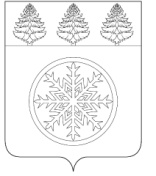 РОССИЙСКАЯ ФЕДЕРАЦИЯИРКУТСКАЯ ОБЛАСТЬАдминистрацияЗиминского городского муниципального образованияП О С Т А Н О В Л Е Н И Еот 24.05.2019            г. Зима                        № 595В целях выявления, предупреждения и пресечения коррупционных правонарушений на муниципальной службе, обеспечения единства регулирования отношений по противодействию коррупции на муниципальной службе в администрации Зиминского городского муниципального образования (далее – администрация ЗГМО) и ее отраслевых (функциональных) органах, наделенных правами юридического лица, руководствуясь Федеральным законом от 25 декабря 2008 года № 273-ФЗ «О противодействии коррупции», Федеральным законом от 02 марта 2007 года №25-ФЗ «О муниципальной службе в Российской Федерации», Федеральным законом от 03 декабря 2012 года №230-ФЗ «О контроле за соответствием расходов лиц, замещающих государственные должности, и иных лиц их доходам», Трудовым кодексом Российской Федерации, Указом Президента Российской Федерации от 8 июля 2013 года № 613 «Вопросы противодействия коррупции», Указом Президента Российской Федерации от 1 июля2010 года №821 «О комиссиях по соблюдению требований к служебному поведению федеральных государственных служащих и урегулированию конфликта интересов», Указом Президента Российской Федерации от 21 июля 2010 года № 925 «О мерах по реализации отдельных положений Федерального закона «О противодействии коррупции», Законом Иркутской области от 15 октября 2007 года №88-ОЗ «Об отдельных вопросах муниципальной службы в Иркутской области», статьей 28 Устава Зиминского городского муниципального образования, администрация Зиминского городского муниципального образованияПОСТАНОВЛЯЕТ:1.	Утвердить Перечень должностей муниципальной службы в администрации ЗГМО и ее отраслевых (функциональных) органах, при назначении на которые граждане и при замещении которых муниципальные служащие обязаны представлять сведения о своих доходах, об имуществе и обязательствах имущественного характера, а также сведения о доходах, об имуществе и обязательствах имущественного характера своих супруги (супруга) и несовершеннолетних детей, а также при замещении которых муниципальные служащие обязаны представлять сведения о своих расходах, о расходах своих супруги (супруга) и несовершеннолетних детей (приложение 1).2.	Установить, что граждане, претендующие на замещение должностей муниципальной службы в органах местного самоуправления ЗГМО, муниципальные служащие, замещающие указанные должности, представляют сведения о своих доходах, расходах, об имуществе и обязательствах имущественного характера, а также сведения о доходах, расходах, об имуществе и обязательствах имущественного характера своих супруги (супруга) и несовершеннолетних детей по форме справки, утвержденной Указом Президента Российской Федерации от 23.06.2014 № 460 «Об утверждении формы справки о доходах, расходах, об имуществе и обязательствах имущественного характера и внесении изменений в некоторые акты Президента Российской Федерации».Указанные сведения представляются:-	гражданами, претендующими на замещение должностей муниципальной службы в администрации ЗГМО, муниципальными служащими администрации ЗГМО, руководителями отраслевых (функциональных) органов в отдел кадров управления правовой, кадровой и организационной работы администрации ЗГМО;-	гражданами, претендующими на замещение должностей муниципальной службы в отраслевых (функциональных) органах, муниципальными служащими отраслевых (функциональных) органов руководителям соответствующих отраслевых (функциональных) органов.3.	Утвердить Положение о представлении гражданами, претендующими на замещение должностей муниципальной службы в органах местного самоуправления ЗГМО, и муниципальными служащими администрации ЗГМО сведений о доходах, расходах, об имуществе и обязательствах имущественного характера, а также сведений о доходах, расходах, об имуществе и обязательствах имущественного характера своих супруги (супруга) и несовершеннолетних детей (приложение 2).4.	Утвердить перечень должностей муниципальной службы в администрации ЗГМО и ее отраслевых (функциональных) органах, при замещении которых сведения о доходах, расходах, об имуществе и обязательствах имущественного характера муниципальных служащих и членов их семей размещаются в информационно - телекоммуникационной сети «Интернет» на официальном сайте администрации ЗГМО и предоставляются средствам массовой информации для опубликования (Приложение № 3).5.	Утвердить порядок размещения сведений о доходах, расходах, об имуществе и обязательствах имущественного характера муниципальных служащих администрации ЗГМО и членов их семей в информационно - телекоммуникационной сети «Интернет»на официальном сайте администрации ЗГМО и предоставления указанных сведений средствам массовой информации для опубликования (приложение № 4).6.	Утвердить Положение о комиссиях по соблюдению требований к служебному поведению и урегулированию конфликта интересов на муниципальной службе в администрации ЗГМО (Приложение № 5).7.	Утвердить состав комиссии по соблюдению требований к служебному поведению и урегулированию конфликта интересов на муниципальной службе в администрации ЗГМО (Приложение № 6). 8.	Утвердить порядок уведомления о фактах обращения в целях склонения муниципальных служащих к совершению коррупционных правонарушений в администрации ЗГМО и ее отраслевых (функциональных) органах, наделенных правами юридического лица (Приложение № 7).9.	Утвердить Перечень должностей муниципальной службы администрации ЗГМО и ее отраслевых (функциональных) органов, замещение которых налагает ограничения, установленные статьей 12 Федерального закона от 25 декабря 2008 года № 273-ФЗ «О противодействии коррупции» (Приложение №8).10.	Утвердить Положение о порядке подачи обращения гражданина, замещавшего в администрации ЗГМО должность муниципальной службы, включенную в перечень должностей, установленный муниципальным правовым актом администрации ЗГМО, о даче согласия на замещение на условиях трудового договора должности в организации и (или) выполнение в данной организации работ (оказание данной организации услуг) в течение месяца стоимостью более ста тысяч рублей на условиях гражданско-правового договора (гражданско-правовых договоров), если отдельные функции муниципального (административного) управления данной организацией входили в его должностные обязанности, до истечения двух лет после увольнения с муниципальной службы (Приложение №9).11.	Утвердить Кодекс этики и служебного поведения муниципальных служащих администрации ЗГМО (Приложение №10).12.	Утвердить Положение о порядке представления сведений об адресах сайтов и (или) страниц сайтов в информационно-телекоммуникационной сети «Интернет», на которых гражданин, претендующий на замещение должности муниципальной службы в администрации ЗГМО, муниципальный служащий ЗГМО размещали общедоступную информацию, а также данные, позволяющие их идентифицировать (Приложение №11).13.	Утвердить Положение о порядке увольнения муниципального служащего  администрации ЗГМО в связи с утратой доверия ( Приложение №12).14.	Заместителю начальника управления правовой, кадровой и организационной работы – начальнику отдела кадров обеспечить ознакомление муниципальных служащих администрации ЗГМО, руководителей отраслевых (функциональных) органов администрации ЗГМО, наделенных правами юридического лица, с настоящим постановлением.15.	Руководителям отраслевых (функциональных) органов администрации ЗГМО, наделенных правами юридического лица, ознакомить муниципальных служащих соответствующих органов с настоящим постановлением.16.	Признать утратившими силу:-	пункты 1-15 постановления администрации ЗГМО от 30.01.2015 №138 «О мерах по противодействию коррупции на муниципальной службе»;-	постановление администрации ЗГМО от 25.02.2016 №253 «О внесении изменений в постановление администрации ЗГМО от 30.01.2015 №138».17.	Опубликовать настоящее постановление в газете «Новая Приокская правда» и разместить на официальном сайте администрации ЗГМО в информационно-телекоммуникационной сети «Интернет».Переченьдолжностей муниципальной службы в администрации ЗГМО и ее отраслевых (функциональных) органах, при назначении на которые граждане и при замещении которых муниципальные служащие обязаны представлять сведения о своих доходах, об имуществе и обязательствах имущественного характера, а также сведения о доходах, об имуществе и обязательствах имущественного характера своих супруги (супруга) и несовершеннолетних детей, а также при замещении которых муниципальные служащие обязаны представлять сведения о своих расходах, о расходах своих супруги (супруга) и несовершеннолетних детей1.	На основании п. 1 ч. 2 ст. 13 (1) Закона Иркутской области от 15 октября 2007 года №88-ОЗ «Об отдельных вопросах муниципальной службы в Иркутской области», в соответствии с реестром должностей муниципальной службы администрации ЗГМО и ее отраслевых (функциональных) органов, утвержденным постановлением администрации ЗГМО от 01 февраля 2013 года №179 «О Реестре должностей муниципальной службы ЗГМО»:-	главная группа должностей;-	ведущая группа должностей.2.	На основании п. 2 ч. 2 ст. 13 (1) Закона Иркутской области от 15 октября 2007 года №88-ОЗ «Об отдельных вопросах муниципальной службы в Иркутской области»:-	начальник отдела экономики управления экономической и инвестиционной политики;-	начальник архивного отдела управления правовой, кадровой и организационной работы;-	консультант - ответственный секретарь комиссии по делам несовершеннолетних и защите их прав;-	главный специалист отдела архитектуры и градостроительства комитета имущественных отношений, архитектуры и градостроительства администрации ЗГМО;-	ведущий специалист по муниципальным услугам отдела организационной работы управления правовой, кадровой и организационной работы;-	ведущий специалист - юрисконсульт отдела правового обеспечения комитета имущественных отношений, архитектуры и градостроительства администрации ЗГМО;-	ведущий специалист имущественного сектора отдела муниципальной собственности и земельных отношений комитета имущественных отношений, архитектуры и градостроительства администрации ЗГМО;-	ведущий специалист земельного сектора отдела муниципальной собственности и земельных отношений комитета имущественных отношений, архитектуры и градостроительства администрации ЗГМО;-	ведущий специалист отдела архитектуры и градостроительства комитета имущественных отношений, архитектуры и градостроительства администрации ЗГМО;-	ведущий специалист по благоустройству отдела архитектуры и градостроительства комитета имущественных отношений, архитектуры и градостроительства администрации ЗГМО.Положениео представлении гражданами, претендующими на замещение должностей муниципальной службы в органах местного самоуправления ЗГМО, и муниципальными служащими администрации ЗГМО сведений о доходах, расходах, об имуществе и обязательствах имущественного характера, а также сведений о доходах, расходах, об имуществе и обязательствах имущественного характера своих супруги (супруга) и несовершеннолетних детейНастоящим Положением определяется порядок представления гражданами, претендующими на замещение должностей муниципальной службы в органах местного самоуправления ЗГМО, и муниципальными служащими администрации ЗГМО сведений о полученных ими доходах, расходах, об имуществе, принадлежащем им на праве собственности, и об их обязательствах имущественного характера, а также сведений о доходах супруги (супруга) и несовершеннолетних детей, об имуществе, принадлежащем им на праве собственности, и об их обязательствах имущественного характера (далее - сведения о доходах, об имуществе и обязательствах имущественного характера).Обязанность представлять сведения о доходах, расходах, об имуществе и обязательствах имущественного характера в соответствии с федеральными законами возлагается на гражданина, претендующего на замещение должности муниципальной службы в администрации ЗГМО, включенной в перечень должностей муниципальной службы, при назначении на которые граждане и при замещении которых муниципальные служащие администрации ЗГМО обязаны представлять сведения о своих доходах, расходах, об имуществе и обязательствах имущественного характера, а также сведения о доходах, расходах, об имуществе и обязательствах имущественного характера своих супруги (супруга) и несовершеннолетних детей (далее – перечень), и на муниципального служащего администрации ЗГМО, замещающего должность муниципальной службы, включенную в перечень.3.	Сведения о доходах, расходах, об имуществе и обязательствах имущественного характера представляются по утвержденной Президентом Российской Федерации форме справки:1)	гражданином, претендующим на замещение должности муниципальной службы администрации ЗГМО, включенной в перечень (далее - гражданин) - при назначении на должность муниципальной службы, включенную в перечень;2)	муниципальным служащим администрации ЗГМО, замещающим должность муниципальной службы, включенную в перечень - ежегодно, не позднее 30 апреля года, следующего за отчетным.4.	Гражданин при назначении на должность муниципальной службы администрации ЗГМО представляет:1)	сведения о своих доходах, полученных от всех источников (включая доходы по прежнему месту работы или месту замещения выборной должности, пенсии, пособия, иные выплаты) за календарный год, предшествующий году подачи документов для замещения должности муниципальной службы, а также сведения об имуществе, принадлежащем ему на праве собственности, и о своих обязательствах имущественного характера по состоянию на первое число месяца, предшествующего месяцу подачи документов для замещения должности муниципальной службы (на отчетную дату);2)	сведения о доходах супруги (супруга) и несовершеннолетних детей, полученных от всех источников (включая заработную плату, пенсии, пособия, иные выплаты) за календарный год, предшествующий году подачи гражданином документов для замещения должности муниципальной службы, а также сведения об имуществе, принадлежащем им на праве собственности, и об их обязательствах имущественного характера по состоянию на первое число месяца, предшествующего месяцу подачи гражданином документов для замещения должности муниципальной службы (на отчетную дату).5.	Сведения о доходах, об имуществе и обязательствах имущественного характера включают в себя, в том числе, сведения:1)	о счетах (вкладах) и наличных денежных средствах в иностранных банках, расположенных за пределами территории Российской Федерации;2)	о государственных ценных бумагах иностранных государств, облигациях и акциях иных иностранных эмитентов;3)	о недвижимом имуществе, находящемся за пределами территории Российской Федерации;4)	об обязательствах имущественного характера за пределами территории Российской Федерации.Указанные сведения отражаются в соответствующих разделах утвержденной Президентом Российской Федерации форме справки.6.	 Муниципальный служащий представляет ежегодно:1)	сведения о своих доходах, полученных за отчетный период (с 1 января по 31 декабря) от всех источников (включая денежное содержание, пенсии, пособия, иные выплаты), а также сведения об имуществе, принадлежащем ему на праве собственности, и о своих обязательствах имущественного характера по состоянию на конец отчетного периода;2)	сведения о доходах супруги (супруга) и несовершеннолетних детей, полученных за отчетный период (с 1 января по 31 декабря) от всех источников (включая заработную плату, пенсии, пособия, иные выплаты), а также сведения об имуществе, принадлежащем им на праве собственности, и об их обязательствах имущественного характера по состоянию на конец отчетного периода.7.	Сведения о доходах, расходах, об имуществе и обязательствах имущественного характера представляются:-	гражданами, претендующими на замещение должностей муниципальной службы в администрации ЗГМО, муниципальными служащими администрации ЗГМО, руководителями отраслевых (функциональных) органов в отдел кадров управления правовой, кадровой и организационной работы администрации ЗГМО;-	гражданами, претендующими на замещение должностей муниципальной службы в отраслевых (функциональных) органах, муниципальными служащими отраслевых (функциональных) органов руководителям соответствующих отраслевых (функциональных) органов.8.	В случае если гражданин или муниципальный служащий обнаружили, что в представленных ими сведениях о доходах, расходах, об имуществе и обязательствах имущественного характера не отражены или не полностью отражены какие-либо сведения, либо имеются ошибки, они вправе представить уточненные сведения в порядке, установленном настоящим Положением.Муниципальный служащий может представить уточненные сведения в течение одного месяца после окончания срока, указанного в подпункте 2 пункта 3 настоящего Положения. Гражданин может представить уточненные сведения в течение одного месяца со дня представления сведений в соответствии с подпунктом 1 пункта 3 настоящего Положения.9.	В случае непредставления по объективным причинам муниципальным служащим сведений о доходах, расходах, об имуществе и обязательствах имущественного характера супруги (супруга) и несовершеннолетних детей данный факт подлежит рассмотрению на заседании комиссии по соблюдению требований к служебному поведению муниципальных служащих и урегулированию конфликта интересов.10.	Проверка достоверности и полноты сведений о доходах, об имуществе и обязательствах имущественного характера, представленных в соответствии с настоящим Положением гражданином и муниципальным служащим, осуществляется в соответствии с законодательством Российской Федерации.11.	Сведения о доходах, расходах, об имуществе и обязательствах имущественного характера, представляемые в соответствии с настоящим Положением гражданином и муниципальным служащим, являются сведениями конфиденциального характера, если федеральным законом они не отнесены к сведениям, составляющим государственную тайну.12.	Муниципальные служащие, в должностные обязанности которых входит работа со сведениями о доходах, расходах, об имуществе и обязательствах имущественного характера, виновные в их разглашении или использовании в целях, не предусмотренных законодательством Российской Федерации, несут ответственность в соответствии с законодательством Российской Федерации.13.	Сведения о доходах, расходах, об имуществе и обязательствах имущественного характера, представленные в соответствии с настоящим Положением, приобщаются к личному делу муниципального служащего.14.	В случае непредставления или представления заведомо недостоверных или неполных сведений о доходах, расходах, об имуществе и обязательствах имущественного характера гражданин не может быть принят на муниципальную службу в администрацию ЗГМО, а муниципальный служащий не может находиться на муниципальной службе в администрации ЗГМО и подлежит увольнению с муниципальной службы в соответствии с федеральными законами.Переченьдолжностей муниципальной службы в администрации ЗГМО и ее отраслевых (функциональных) органах, при замещении которых сведения о доходах, расходах, об имуществе и обязательствах имущественного характера муниципальных служащих и членов их семей размещаются в информационно - телекоммуникационной сети «Интернет» на официальном сайте администрации ЗГМО и предоставляются средствам массовой информации для опубликованияВ соответствии с реестром должностей муниципальной службы администрации ЗГМО и ее отраслевых (функциональных) органов, утвержденным постановлением администрации ЗГМО от 01 февраля 2013 года №179 «О Реестре должностей муниципальной службы ЗГМО»:-	главная группа должностей;-	ведущая группа должностей.Порядокразмещения сведений о доходах, расходах, об имуществе и обязательствахимущественного характера муниципальных служащих администрации ЗГМО и членов их семей в информационно - телекоммуникационной сети «Интернет»на официальном сайте администрации ЗГМО и предоставления указанных сведений средствам массовой информации для опубликования1.	Настоящим Порядком устанавливаются обязанности отдела кадров управления правовой, кадровой и организационной работы (далее – уполномоченный орган) по размещению сведений о доходах, расходах, об имуществе и обязательствах имущественного характера лиц, замещающих должности муниципальной службы в администрации ЗГМО, замещение которых влечет за собой размещение таких сведений (далее– муниципальный служащий), их супруг (супругов) и несовершеннолетних детей (далее – сведения о доходах, расходах, об имуществе и обязательствах имущественного характера), в информационно-телекоммуникационной сети «Интернет» на официальном сайте администрации ЗГМО (далее – официальный сайт) и предоставлению этих сведений средствам массовой информации для опубликования в связи с их запросами.2.	На официальном сайте размещаются и средствам массовой информации в связи с их запросами для опубликования предоставляются следующие сведения о доходах, расходах, об имуществе и обязательствах имущественного характера:а)	перечень объектов недвижимого имущества, принадлежащих муниципальному служащему, его супруге (супругу) и несовершеннолетним детям на праве собственности или находящихся в их пользовании, с указанием вида, площади и страны расположения каждого из таких объектов;б)	перечень транспортных средств, принадлежащих на праве собственности муниципальному служащему, его супруге (супругу) и несовершеннолетним детям, с указанием вида и марки;в)	декларированный годовой доход муниципального служащего, его супруги (супруга) и несовершеннолетних детей;г)	сведения об источниках получения средств, за счет которых в течение календарного года, предшествующего году представления сведений (далее – отчетный период), муниципальным служащим, его супругой (супругом) и (или) несовершеннолетними детьми совершены сделки (совершена сделка) по приобретению земельного участка, другого объекта недвижимости, транспортного средства, ценных бумаг, акций (долей участия, паев в уставных (складочных) капиталах организаций), если общая сумма таких сделок превышает общий доход муниципального служащего и его супруги (супруга) за три последних года, предшествующих отчетному периоду.3.	В размещаемых на официальном сайте и предоставляемых средствам массовой информации для опубликования сведениях о доходах, расходах, об имуществе и обязательствах имущественного характера запрещается указывать:а)	иные сведения (кроме указанных в пункте 2 настоящего Порядка) о доходах муниципального служащего, его супруги (супруга) и несовершеннолетних детей, об имуществе, принадлежащем на праве собственности названным лицам, и об их обязательствах имущественного характера;б)	персональные данные супруги (супруга), детей и иных членов семьи муниципального служащего;в)	данные, позволяющие определить место жительства, почтовый адрес, телефон и иные индивидуальные средства коммуникации муниципального служащего, его супруги (супруга), детей и иных членов семьи;г)	данные, позволяющие определить местонахождение объектов недвижимого имущества, принадлежащих муниципальному служащему, его супруге (супругу), детям, иным членам семьи на праве собственности или находящихся в их пользовании;д)	информацию, отнесенную к государственной тайне или являющуюся конфиденциальной в соответствии с законодательством.4.	Размещение на официальном сайте сведений о доходах, расходах, об имуществе и обязательствах имущественного характера, указанных в пункте 2 настоящего Порядка, обеспечивается уполномоченным органом.5.	Сведения о доходах, расходах, об имуществе и обязательствах имущественного характера, указанные в пункте 2 настоящего Порядка, за весь период замещения муниципальным служащим должностей муниципальной службы, замещение которых влечет за собой размещение таких сведений, находятся на официальном сайте и ежегодно обновляются в течение 14 рабочих дней со дня истечения срока, установленного для их подачи.В случае представления муниципальным служащим в установленном порядке уточненных сведений о доходах, расходах, об имуществе и обязательствах имущественного характера сведения о доходах, расходах, об имуществе и обязательствах имущественного характера, указанные в пункте 2 настоящего Порядка, обновляются на официальном сайте течение 14 рабочих дней со дня представления муниципальным служащим соответствующих уточненных сведений.6.	Размещение на официальном сайте сведений о доходах, расходах, об имуществе и обязательствах имущественного характера супруг (супругов) и несовершеннолетних детей муниципальных служащих осуществляется в соответствии с требованиями законодательства Российской Федерации о персональных данных.7.	В случае увольнения муниципального служащего с муниципальной службы, а также перевода муниципального служащего на должность муниципальной службы, замещение которой не влечет за собой размещение сведений о доходах, расходах, об имуществе и обязательствах имущественного характера, указанных в пункте 2 настоящего Порядка, соответствующие сведения исключаются уполномоченным органом с официального сайта в течение трех рабочих дней со дня увольнения муниципального служащего, его перевода на соответствующую должность муниципальной службы.8.	Сведения о доходах, расходах, об имуществе и обязательствах имущественного характера, указанные в пункте 2 настоящего Порядка, предоставляются средствам массовой информации в связи с их запросами в случае, если запрашиваемые сведения отсутствуют на официальном сайте.9.	Уполномоченный орган:а)	в течение трех рабочих дней со дня поступления запроса от средства массовой информации сообщает о нем муниципальному служащему, в отношении которого поступил запрос;б)	в течение семи рабочих дней со дня поступления запроса от средства массовой информации обеспечивает предоставление ему сведений о доходах, расходах, об имуществе и обязательствах имущественного характера, указанных в пункте 2 настоящего Порядка.10.	Должностные лица уполномоченного органа, обеспечивающие размещение сведений о доходах, расходах, об имуществе и обязательствах имущественного характера на официальном сайте и их предоставление средствам массовой информации для опубликования, несут в соответствии с законодательством Российской Федерации ответственность за несоблюдение настоящего Порядка, а также за разглашение сведений, отнесенных к государственной тайне или являющихся конфиденциальными.ПОЛОЖЕНИЕо комиссии по соблюдению требований к служебному поведению и урегулированию конфликта интересов на муниципальной службе в администрации ЗГМО1.	Настоящим Положением определяется порядок формирования и деятельности комиссии по соблюдению требований к служебному поведению и урегулированию конфликта интересов на муниципальной службе в администрации ЗГМО (далее - комиссия).2.	Комиссия в своей деятельности руководствуются Конституцией Российской Федерации, федеральными конституционными законами, федеральными законами, актами Президента Российской Федерации и Правительства Российской Федерации, нормативно-правовыми актами Иркутской области, муниципальными правовыми актами, а также настоящим Положением3.	Основной задачей комиссии является содействие администрации ЗГМО:а)	в обеспечении соблюдения муниципальными служащими администрации ЗГМО (далее - муниципальные служащие) ограничений и запретов, требований о предотвращении или урегулировании конфликта интересов, а также в обеспечении исполнения ими обязанностей, установленных Федеральным законом от 25 декабря 2008 г. №273-ФЗ «О противодействии коррупции», другими федеральными законами (далее - требования к служебному поведению и (или) требования об урегулировании конфликта интересов);б)	в осуществлении в администрации ЗГМО мер по предупреждению коррупции.4.	Комиссия рассматривает вопросы, связанные с соблюдением требований к служебному поведению и (или) требований об урегулировании конфликта интересов, в отношении муниципальных служащих, замещающих должности муниципальной службы в администрации ЗГМО, в том числе в отношении муниципальных служащих, замещающих должности руководителей, относящихся к главной группе должностей муниципальной службы.5.	Состав комиссии утверждается муниципальным правовым актом администрации ЗГМО.В состав комиссии входят председатель комиссии, его заместитель, назначаемый руководителем органа местного самоуправления из числа членов комиссии, замещающих должности муниципальной службы в администрации ЗГМО, секретарь и члены комиссии. Все члены комиссии при принятии решений обладают равными правами. В отсутствие председателя комиссии его обязанности исполняет заместитель председателя комиссии.В случае временного отсутствия секретаря комиссии, его обязанности исполняет иное должностное лицо, ответственное за работу по профилактике коррупционных и иных правонарушений, в соответствии с правовым актом администрации ЗГМО, в случае отсутствия такого должностного лица, секретарь комиссии избирается из числа членов комиссии. В случае временного отсутствия члена комиссии его полномочия осуществляет должностное лицо, исполняющее обязанности по должности в соответствии с правовым актом администрации ЗГМО.6.	В состав комиссии входят:а) 	заместитель руководителя органа местного самоуправления (председатель комиссии), должностное лицо кадровой службы администрации ЗГМО, ответственное за работу по профилактике коррупционных и иных правонарушений (секретарь комиссии), муниципальные служащие из правового управления, других подразделений администрации ЗГМО, определяемые руководителем органа местного самоуправления;б)	представитель (представители) научных организаций и образовательных учреждений среднего, высшего и дополнительного профессионального образования, деятельность которых связана с муниципальной службой.7.	Руководитель органа местного самоуправления может принять решение о включении в состав комиссии:а)	представителя общественного совета, образованного в Зиминском городском муниципальном образовании;б)	представителя общественной организации ветеранов, созданной в Зиминском городском муниципальном образовании;в)	представителя профсоюзной организации, действующей в установленном порядке в органе местного самоуправления.8.	Лица, указанные в подпункте «б» пункта 6 и в пункте 7 настоящего Положения, включаются в состав комиссии в установленном порядке по согласованию с научными организациями и образовательными учреждениями среднего, высшего и дополнительного профессионального образования, с общественным советом, с общественной организацией ветеранов, созданной в органе местного самоуправления, с профсоюзной организацией, действующей в установленном порядке в органе местного самоуправления, на основании запроса руководителя органа местного самоуправления. Согласование осуществляется в 10-дневный срок со дня получения запроса.9.	Число членов комиссии, не замещающих должности муниципальной службы в органе местного самоуправления, должно составлять не менее одной четверти от общего числа членов комиссии.10.	Состав комиссии формируется таким образом, чтобы исключить возможность возникновения конфликта интересов, который мог бы повлиять на принимаемые комиссией решения.11.	В заседаниях комиссии с правом совещательного голоса участвуют:а)	непосредственный руководитель муниципального служащего, в отношении которого комиссией рассматривается вопрос о соблюдении требований к служебному поведению и (или) требований об урегулировании конфликта интересов, и определяемые председателем комиссии два муниципальных служащих, замещающих в администрации ЗГМО должности муниципальной службы, аналогичные должности, замещаемой муниципальным служащим, в отношении которого комиссией рассматривается этот вопрос;б)	другие муниципальные служащие, замещающие должности муниципальной службы в администрации ЗГМО; специалисты, которые могут дать пояснения по вопросам муниципальной службы и вопросам, рассматриваемым комиссией; должностные лица других государственных органов, органов местного самоуправления; представители заинтересованных организаций; представитель муниципального служащего, в отношении которого комиссией рассматривается вопрос о соблюдении требований к служебному поведению и (или) требований об урегулировании конфликта интересов, - по решению председателя комиссии, принимаемому в каждом конкретном случае отдельно не менее чем за три дня до дня заседания комиссии на основании ходатайства муниципального служащего, в отношении которого комиссией рассматривается этот вопрос, или любого члена комиссии.12.	Заседание комиссии считается правомочным, если на нем присутствует не менее двух третей от общего числа членов комиссии. Проведение заседаний комиссии с участием только членов комиссии, замещающих должности муниципальной службы в администрации ЗГМО, недопустимо.13.	При возникновении прямой или косвенной личной заинтересованности члена комиссии, которая может привести к конфликту интересов при рассмотрении вопроса, включенного в повестку дня заседания комиссии, он обязан до начала заседания заявить об этом. В таком случае соответствующий член комиссии не принимает участия в рассмотрении указанного вопроса.14.	Основаниями для проведения заседания комиссии являются:а)	представление руководителем органа местного самоуправления в соответствии с пунктом 24 Положения о проверке достоверности и полноты сведений о доходах, об имуществе и обязательствах имущественного характера, представляемых гражданами, претендующими на замещение должностей муниципальной службы, включенных в соответствующий перечень, сведений о доходах, расходах, об имуществе и обязательствах имущественного характера муниципальных служащих, замещающих указанные должности, достоверности и полноты сведений (в части, касающейся профилактики коррупционных правонарушений), представляемых гражданами при поступлении на муниципальную службу в соответствии с нормативными правовыми актами Российской Федерации, соблюдения муниципальными служащими ограничений и запретов, требований о предотвращении или об урегулировании конфликта интересов, исполнения ими обязанностей, установленных федеральным законодательством, утвержденного Указом Губернатора Иркутской области от 19 января 2017 года №7-УГ (далее - Положение о проверке), материалов проверки, свидетельствующих:-	о представлении муниципальным служащим недостоверных или неполных сведений, предусмотренных подпунктами 1, 1(1) пункта 1 Положения о проверке;-	о несоблюдении муниципальным служащим требований к служебному поведению и (или) требований об урегулировании конфликта интересов;б)	поступившее должностному лицу кадровой службы, ответственному за работу по профилактике коррупционных и иных правонарушений, в порядке, установленном нормативным правовым актом администрации ЗГМО:-	обращение гражданина, замещавшего в администрации ЗГМО должность муниципальной службы, включенную в перечень должностей, утвержденный муниципальным правовым актом, о даче согласия на замещение должности в коммерческой или некоммерческой организации либо на выполнение работы на условиях гражданско-правового договора в коммерческой или некоммерческой организации, если отдельные функции по муниципальному (административному) управлению этой организацией входили в его должностные (служебные) обязанности, до истечения двух лет со дня увольнения с государственной службы (по форме согласно приложению 1 к настоящему Положению);-	заявление муниципального служащего о невозможности по объективным причинам представить сведения о доходах, об имуществе и обязательствах имущественного характера своих супруги (супруга) и несовершеннолетних детей (по форме согласно приложению 2 к настоящему Положению);-	заявление муниципального служащего о невозможности выполнить требования Федерального закона от 7 мая 2013 г. № 79-ФЗ «О запрете отдельным категориям лиц открывать и иметь счета (вклады), хранить наличные денежные средства и ценности в иностранных банках, расположенных за пределами территории Российской Федерации, владеть и (или) пользоваться иностранными финансовыми инструментами» (далее - Федеральный закон «О запрете отдельным категориям лиц открывать и иметь счета (вклады), хранить наличные денежные средства и ценности в иностранных банках, расположенных за пределами территории Российской Федерации, владеть и (или) пользоваться иностранными финансовыми инструментами») в связи с арестом, запретом распоряжения, наложенными компетентными органами иностранного государства в соответствии с законодательством данного иностранного государства, на территории которого находятся счета (вклады), осуществляется хранение наличных денежных средств и ценностей в иностранном банке и (или) имеются иностранные финансовые инструменты, или в связи с иными обстоятельствами, не зависящими от его воли или воли его супруги (супруга) и несовершеннолетних детей;-	уведомление муниципального служащего о возникновении личной заинтересованности при исполнении должностных обязанностей, которая приводит или может привести к конфликту интересов;в)	представление руководителя органа местного самоуправления (должностного лица, исполняющего его полномочия) или любого члена комиссии, касающееся обеспечения соблюдения муниципальным служащим требований к служебному поведению и (или) требований об урегулировании конфликта интересов либо осуществления в органе местного самоуправления мер по предупреждению коррупции;г)	представление руководителем органа местного самоуправления материалов проверки, свидетельствующих о представлении муниципальным служащим недостоверных или неполных сведений, предусмотренных частью 1 статьи 3 Федерального закона от 3 декабря 2012 г. №230-ФЗ «О контроле за соответствием расходов лиц, замещающих государственные должности, и иных лиц их доходам» (далее - Федеральный закон «О контроле за соответствием расходов лиц, замещающих государственные должности, и иных лиц их доходам»);д)	поступившее в соответствии с частью 4 статьи 12 Федерального закона от 25 декабря 2008 г. №273-ФЗ «О противодействии коррупции» и статьей 64.1 Трудового кодекса Российской Федерации в орган местного самоуправления уведомление коммерческой или некоммерческой организации о заключении с гражданином, замещавшим должность муниципальной службы в органе местного самоуправления, трудового или гражданско-правового договора на выполнение работ (оказание услуг), если отдельные функции муниципального управления данной организацией входили в его должностные (служебные) обязанности, исполняемые во время замещения должности в органе местного самоуправления, при условии, что указанному гражданину комиссией ранее было отказано во вступлении в трудовые и гражданско-правовые отношения с данной организацией или что вопрос о даче согласия такому гражданину на замещение им должности в коммерческой или некоммерческой организации либо на выполнение им работы на условиях гражданско-правового договора в коммерческой или некоммерческой организации комиссией не рассматривался.15.	Комиссия проводит заседания по вопросам организационного характера в соответствии с планом, утвержденным нормативно - правовым актом администрации ЗГМО.Заседания комиссии по вопросам организационного характера по решению председателя комиссии могут проводится без участия представителей научных организаций, профессиональных образовательных организаций, образовательных организаций высшего образования и организаций дополнительного профессионального образования, деятельность которых связана с муниципальной службой.16.	Комиссия не рассматривает сообщения о преступлениях и административных правонарушениях, а также анонимные обращения, не проводит проверки по фактам нарушения служебной дисциплины.17.	Обращение, указанное в абзаце втором подпункта «б» пункта 14 настоящего Положения, подается гражданином, замещавшим должность муниципальной службы в органе местного самоуправления, в подразделение кадровой службы администрации ЗГМО (должностному лицу, ответственному за работу по профилактике коррупционных и иных правонарушений). В обращении указываются: фамилия, имя, отчество гражданина, дата его рождения, адрес места жительства, замещаемые должности в течение последних двух лет до дня увольнения с муниципальной службы, наименование, местонахождение коммерческой или некоммерческой организации, характер ее деятельности, должностные (служебные) обязанности, исполняемые гражданином во время замещения им должности муниципальной службы, функции по муниципальному управлению в отношении коммерческой или некоммерческой организации, вид договора (трудовой или гражданско-правовой), предполагаемый срок его действия, сумма оплаты за выполнение (оказание) по договору работ (услуг). В подразделении кадровой службы администрации ЗГМО (должностным лицом, ответственным за работу по профилактике коррупционных и иных правонарушений) осуществляется рассмотрение обращения, по результатам которого подготавливается мотивированное заключение по существу обращения с учетом требований статьи 12 Федерального закона от 25 декабря 2008 г. № 273-ФЗ «О противодействии коррупции».18.	Обращение, указанное в абзаце втором подпункта «б» пункта 14 настоящего Положения, может быть подано муниципальным служащим, планирующим свое увольнение с муниципальной службы, и подлежит рассмотрению комиссией в соответствии с настоящим Положением.19.	Уведомление, указанное в подпункте «д» пункта 14 настоящего Положения, рассматривается подразделением кадровой службы администрации ЗГМО (должностным лицом, ответственным за работу по профилактике коррупционных и иных правонарушений), которое осуществляет подготовку мотивированного заключения о соблюдении гражданином, замещавшим должность муниципальной службы в администрации ЗГМО, требований статьи 12 Федерального закона от 25 декабря 2008 г. № 273-ФЗ «О противодействии коррупции».20.	 Уведомление, указанное в абзаце пятом подпункта «б» пункта 14 настоящего Положения, рассматривается подразделением кадровой службы администрации ЗГМО (должностным лицом, ответственным за работу по профилактике коррупционных и иных правонарушений), которое осуществляет подготовку мотивированного заключения по результатам рассмотрения уведомления.21.	При подготовке мотивированного заключения по результатам рассмотрения обращения, указанного в абзаце втором подпункта «б» пункта 14 настоящего Положения, или уведомлений, указанных в абзаце пятом подпункта «б» и подпункте «д» пункта 14 настоящего Положения, должностные лица кадрового подразделения администрации ЗГМО имеют право проводить собеседование с муниципальным служащим, представившим обращение или уведомление, получать от него письменные пояснения, а руководитель органа местного самоуправления или его заместитель, специально на то уполномоченный, может направлять в установленном порядке запросы в государственные органы, органы местного самоуправления и заинтересованные организации. Обращение или уведомление, а также заключение и другие материалы в течение семи рабочих дней со дня поступления обращения или уведомления представляются председателю комиссии. В случае направления запросов обращение или уведомление, а также заключение и другие материалы представляются председателю комиссии в течение 45 дней со дня поступления обращения или уведомления. Указанный срок может быть продлен, но не более чем на 30 дней.22.	Мотивированные заключения, предусмотренные пунктами 17, 19 и 20 настоящего Положения, должны содержать:а)	информацию, изложенную в обращениях или уведомлениях, указанных в абзацах втором и пятом подпункта «б» и подпункте «д» пункта 14 настоящего Положения;б)	информацию, полученную от государственных органов, органов местного самоуправления и заинтересованных организаций на основании запросов;в)	мотивированный вывод по результатам предварительного рассмотрения обращений и уведомлений, указанных в абзацах втором и пятом подпункта «б» и подпункте «д» пункта 14 настоящего Положения, а также рекомендации для принятия одного из решений в соответствии с пунктами 30, 36, 38  настоящего Положения или иного решения.23.	Председатель комиссии при поступлении к нему в порядке, предусмотренном нормативным правовым актом органа местного самоуправления, информации, содержащей основания для проведения заседания комиссии:а)	в 10-дневный срок назначает дату заседания комиссии. При этом дата заседания комиссии не может быть назначена позднее 20 дней со дня поступления указанной информации, за исключением случаев, предусмотренных пунктами 24 и 25 настоящего Положения;б)	организует ознакомление муниципального служащего, в отношении которого комиссией рассматривается вопрос о соблюдении требований к служебному поведению и (или) требований об урегулировании конфликта интересов, его представителя, членов комиссии и других лиц, участвующих в заседании комиссии, с информацией, поступившей в должностному лицу кадровой службы администрации ЗГМО, ответственному за работу по профилактике коррупционных и иных правонарушений, и с результатами ее проверки;в)	рассматривает ходатайства о приглашении на заседание комиссии лиц, указанных в подпункте «б» пункта 11 настоящего Положения, принимает решение об их удовлетворении (об отказе в удовлетворении) и о рассмотрении (об отказе в рассмотрении) в ходе заседания комиссии дополнительных материалов.24.	Заседание комиссии по рассмотрению заявлений, указанных в абзацах третьем и четвертом подпункта «б» пункта 14 настоящего Положения, как правило, проводится не позднее одного месяца со дня истечения срока, установленного для представления сведений о доходах, об имуществе и обязательствах имущественного характера.25.	Уведомление, указанное в подпункте «д» пункта 14 настоящего Положения, как правило, рассматривается на очередном (плановом) заседании комиссии.26.	Заседание комиссии проводится, как правило, в присутствии муниципального служащего, в отношении которого рассматривается вопрос о соблюдении требований к служебному поведению и (или) требований об урегулировании конфликта интересов, или гражданина, замещавшего должность муниципальной службы в органе местного самоуправления. О намерении лично присутствовать на заседании комиссии муниципальный служащий или гражданин указывает в обращении, заявлении или уведомлении, представляемых в соответствии с подпунктом «б» пункта 14 настоящего Положения.27.	Заседания комиссии могут проводиться в отсутствие муниципального служащего или гражданина в случае:а)	если в обращении, заявлении или уведомлении, предусмотренных подпунктом «б» пункта 14 настоящего Положения, не содержится указания о намерении государственного служащего или гражданина лично присутствовать на заседании комиссии;б)	если муниципальный служащий или гражданин, намеревающиеся лично присутствовать на заседании комиссии и надлежащим образом извещенные о времени и месте его проведения, не явились на заседание комиссии.28.	На заседании комиссии заслушиваются пояснения муниципального служащего или гражданина, замещавшего должность муниципальной службы в органе местного самоуправления (с их согласия), и иных лиц, рассматриваются материалы по существу вынесенных на данное заседание вопросов, а также дополнительные материалы.29.	Члены комиссии и лица, участвовавшие в ее заседании, не вправе разглашать сведения, ставшие им известными в ходе работы комиссии.30.	По итогам рассмотрения вопроса, указанного в абзаце втором подпункта «а» пункта 14 настоящего Положения, комиссия принимает одно из следующих решений:а)	установить, что сведения, представленные муниципальным служащим в соответствии с подпунктом 1 пункта 1 Порядка осуществления проверок, являются достоверными и полными;б)	установить, что сведения, представленные муниципальным служащим в соответствии с подпунктом 1 пункта 1 Порядка осуществления проверок, являются недостоверными и (или) неполными. В этом случае комиссия рекомендует руководителю органа местного самоуправления применить к муниципальному служащему конкретную меру ответственности.31.	По итогам рассмотрения вопроса, указанного в абзаце третьем подпункта «а» пункта 14 настоящего Положения, комиссия принимает одно из следующих решений:а)	установить, что муниципальный служащий соблюдал требования к служебному поведению и (или) требования об урегулировании конфликта интересов;б)	установить, что муниципальный служащий не соблюдал требования к служебному поведению и (или) требования об урегулировании конфликта интересов. В этом случае комиссия рекомендует руководителю органа местного самоуправления указать муниципальному служащему на недопустимость нарушения требований к служебному поведению и (или) требований об урегулировании конфликта интересов либо применить к муниципальному служащему конкретную меру ответственности.32.	По итогам рассмотрения вопроса, указанного в абзаце втором подпункта «б» пункта 14 настоящего Положения, комиссия принимает одно из следующих решений:а)	дать гражданину согласие на замещение должности в коммерческой или некоммерческой организации либо на выполнение работы на условиях гражданско-правового договора в коммерческой или некоммерческой организации, если отдельные функции по муниципальному управлению этой организацией входили в его должностные (служебные) обязанности;б)	отказать гражданину в замещении должности в коммерческой или некоммерческой организации либо в выполнении работы на условиях гражданско-правового договора в коммерческой или некоммерческой организации, если отдельные функции по муниципальному управлению этой организацией входили в его должностные (служебные) обязанности, и мотивировать свой отказ.33.	По итогам рассмотрения вопроса, указанного в абзаце третьем подпункта «б» пункта 14 настоящего Положения, комиссия принимает одно из следующих решений:а)	признать, что причина непредставления муниципальным служащим сведений о доходах, об имуществе и обязательствах имущественного характера своих супруги (супруга) и несовершеннолетних детей является объективной и уважительной;б)	признать, что причина непредставления муниципальным служащим сведений о доходах, об имуществе и обязательствах имущественного характера своих супруги (супруга) и несовершеннолетних детей не является уважительной. В этом случае комиссия рекомендует муниципальному служащему принять меры по представлению указанных сведений;в)	признать, что причина непредставления муниципальным служащим сведений о доходах, об имуществе и обязательствах имущественного характера своих супруги (супруга) и несовершеннолетних детей необъективна и является способом уклонения от представления указанных сведений. В этом случае комиссия рекомендует руководителю органа местного самоуправления применить к муниципальным служащему конкретную меру ответственности.34.	По итогам рассмотрения вопроса, указанного в подпункте «г» пункта 14 настоящего Положения, комиссия принимает одно из следующих решений:а)	признать, что сведения, представленные муниципальным служащим в соответствии с частью 1 статьи 3 Федерального закона «О контроле за соответствием расходов лиц, замещающих государственные должности, и иных лиц их доходам», являются достоверными и полными;б)	признать, что сведения, представленные муниципальным служащим в соответствии с частью 1 статьи 3 Федерального закона «О контроле за соответствием расходов лиц, замещающих государственные должности, и иных лиц их доходам», являются недостоверными и (или) неполными. В этом случае комиссия рекомендует руководителю органа местного самоуправления применить к муниципальным служащему конкретную меру ответственности и (или) направить материалы, полученные в результате осуществления контроля за расходами, в органы прокуратуры и (или) иные государственные органы в соответствии с их компетенцией.35.	По итогам рассмотрения вопроса, указанного в абзаце четвертом подпункта «б» пункта 14 настоящего Положения, комиссия принимает одно из следующих решений:а)	признать, что обстоятельства, препятствующие выполнению требований Федерального закона «О запрете отдельным категориям лиц открывать и иметь счета (вклады), хранить наличные денежные средства и ценности в иностранных банках, расположенных за пределами территории Российской Федерации, владеть и (или) пользоваться иностранными финансовыми инструментами», являются объективными и уважительными;б)	признать, что обстоятельства, препятствующие выполнению требований Федерального закона «О запрете отдельным категориям лиц открывать и иметь счета (вклады), хранить наличные денежные средства и ценности в иностранных банках, расположенных за пределами территории Российской Федерации, владеть и (или) пользоваться иностранными финансовыми инструментами», не являются объективными и уважительными. В этом случае комиссия рекомендует руководителю органа местного самоуправления применить к муниципальному служащему конкретную меру ответственности.36.	По итогам рассмотрения вопроса, указанного в абзаце пятом подпункта «б» пункта 14 настоящего Положения, комиссия принимает одно из следующих решений:а)	признать, что при исполнении муниципальным служащим должностных обязанностей конфликт интересов отсутствует;б)	признать, что при исполнении муниципальным служащим должностных обязанностей личная заинтересованность приводит или может привести к конфликту интересов. В этом случае комиссия рекомендует муниципальному служащему и (или) руководителю органа местного самоуправления принять меры по урегулированию конфликта интересов или по недопущению его возникновения;в)	признать, что муниципальным служащий не соблюдал требования об урегулировании конфликта интересов. В этом случае комиссия рекомендует руководителю органа местного самоуправления применить к муниципальным служащему конкретную меру ответственности.37.	По итогам рассмотрения вопросов, указанных в подпунктах «а», «б», «г» и «д» пункта 14 настоящего Положения, и при наличии к тому оснований комиссия может принять иное решение, чем это предусмотрено пунктами 30 - 33, 34 - 36 и 38 настоящего Положения. Основания и мотивы принятия такого решения должны быть отражены в протоколе заседания комиссии.38.	По итогам рассмотрения вопроса, указанного в подпункте «д» пункта 14 настоящего Положения, комиссия принимает в отношении гражданина, замещавшего должность муниципальной службы в органе местного самоуправления, одно из следующих решений:а)	дать согласие на замещение им должности в коммерческой или некоммерческой организации либо на выполнение работы на условиях гражданско-правового договора в коммерческой или некоммерческой организации, если отдельные функции по муниципальному управлению этой организацией входили в его должностные (служебные) обязанности;б)	установить, что замещение им на условиях трудового договора должности в коммерческой или некоммерческой организации и (или) выполнение в коммерческой или некоммерческой организации работ (оказание услуг) нарушают требования статьи 12 Федерального закона от 25 декабря 2008 г. № 273-ФЗ «О противодействии коррупции». В этом случае комиссия рекомендует руководителю органа местного самоуправления проинформировать об указанных обстоятельствах органы прокуратуры и уведомившую организацию.39.	По итогам рассмотрения вопроса, предусмотренного подпунктом «в» пункта 14 настоящего Положения, комиссия принимает соответствующее решение.40.	Для исполнения решений комиссии могут быть подготовлены проекты муниципальных правовых актов органа местного самоуправления, решений или поручений руководителя органа местного самоуправления, которые в установленном порядке представляются на рассмотрение руководителя органа местного самоуправления.41.	Решения комиссии по вопросам, указанным в пункте 14 настоящего Положения, принимаются тайным голосованием (если комиссия не примет иное решение) простым большинством голосов присутствующих на заседании членов комиссии.42.	Решения комиссии оформляются протоколами, которые подписывают члены комиссии, принимавшие участие в ее заседании. Решения комиссии, за исключением решения, принимаемого по итогам рассмотрения вопроса, указанного в абзаце втором подпункта «б» пункта 14 настоящего Положения, для руководителя органа местного самоуправления носят рекомендательный характер. Решение, принимаемое по итогам рассмотрения вопроса, указанного в абзаце втором подпункта «б» пункта 14 настоящего Положения, носит обязательный характер.43.	В протоколе заседания комиссии указываются:а)	дата заседания комиссии, фамилии, имена, отчества членов комиссии и других лиц, присутствующих на заседании;б)	формулировка каждого из рассматриваемых на заседании комиссии вопросов с указанием фамилии, имени, отчества, должности муниципального служащего, в отношении которого рассматривается вопрос о соблюдении требований к служебному поведению и (или) требований об урегулировании конфликта интересов;в)	предъявляемые к муниципальным служащему претензии, материалы, на которых они основываются;г)	содержание пояснений муниципального служащего и других лиц по существу предъявляемых претензий;д)	фамилии, имена, отчества выступивших на заседании лиц и краткое изложение их выступлений;е)	источник информации, содержащей основания для проведения заседания комиссии, дата поступления информации в орган местного самоуправления;ж)	другие сведения;з)	результаты голосования;и)	решение и обоснование его принятия.44.	Член комиссии, несогласный с ее решением, вправе в письменной форме изложить свое мнение, которое подлежит обязательному приобщению к протоколу заседания комиссии и с которым должен быть ознакомлен муниципальный служащий.45.	Копии протокола заседания комиссии в 7-дневный срок со дня заседания направляются руководителю органа местного самоуправления, полностью или в виде выписок из него - муниципальному служащему, а также по решению комиссии - иным заинтересованным лицам.46.	Руководитель органа местного самоуправления обязан рассмотреть протокол заседания комиссии и вправе учесть в пределах своей компетенции содержащиеся в нем рекомендации при принятии решения о применении к муниципальному служащему мер ответственности, предусмотренных нормативными правовыми актами Российской Федерации, а также по иным вопросам организации противодействия коррупции. О рассмотрении рекомендаций комиссии и принятом решении руководитель органа местного самоуправления в письменной форме уведомляет комиссию в месячный срок со дня поступления к нему протокола заседания комиссии. Решение руководителя органа местного самоуправления оглашается на ближайшем заседании комиссии и принимается к сведению без обсуждения.47.	В случае установления комиссией признаков дисциплинарного проступка в действиях (бездействии) муниципального служащего информация об этом представляется руководителю органа местного самоуправления для решения вопроса о применении к муниципальному служащему мер ответственности, предусмотренных нормативными правовыми актами Российской Федерации.48.	В случае установления комиссией факта совершения муниципальным служащим действия (факта бездействия), содержащего признаки административного правонарушения или состава преступления, председатель комиссии обязан передать информацию о совершении указанного действия (бездействии) и подтверждающие такой факт документы в правоприменительные органы в 3-дневный срок, а при необходимости - немедленно.49.	Копия протокола заседания комиссии или выписка из него приобщается к личному делу муниципального служащего, в отношении которого рассмотрен вопрос о соблюдении требований к служебному поведению и (или) требований об урегулировании конфликта интересов.50.	Выписка из решения комиссии, заверенная подписью секретаря комиссии и печатью органа местного самоуправления, вручается гражданину, замещавшему должность муниципальной службы в органе местного самоуправления, в отношении которого рассматривался вопрос, указанный в абзаце втором подпункта «б» пункта 16 настоящего Положения, под роспись или направляется заказным письмом с уведомлением по указанному им в обращении адресу не позднее одного рабочего дня, следующего за днем проведения соответствующего заседания комиссии.51.	Организационно-техническое и документационное обеспечение деятельности комиссии, а также информирование членов комиссии о вопросах, включенных в повестку дня, о дате, времени и месте проведения заседания, ознакомление членов комиссии с материалами, представляемыми для обсуждения на заседании комиссии, осуществляются подразделением кадровой службы администрации ЗГМО (должностным лицом кадровой службы органа местного самоуправления, ответственными за работу по профилактике коррупционных и иных правонарушений).Заявлениео получении согласия на замещение должностии (или) на выполнение работ (оказание услуг), в соответствии с обязанностью, предусмотренной частью 1 статьи 12 Федерального законаот 25.12.2008 № 273-ФЗ «О противодействии коррупции»Я, _________________________________________, увольняюсь (был(а) уволен(а) с муниципальной службы в администрации ЗГМО «__» ___ ______20__ г.Предполагаю, что в последующем я буду замещать должность (выполнять работу (оказывать услуги) в соответствии с трудовым, гражданско-правовым договором) _____________________________________________________________________ в (указать наименование должности/вид работы, вид договора)_____________________________________________________________________.(указать наименование организации, адрес)В мои должностные обязанности будут входить следующие функции (предметом гражданско-правового договора будут являться):1) _______________________________________________________________________;(указать, какие функции/предмет договора)2) ______________________________________________________________________; 3) _______________________________________________________________________.В связи с тем, что при замещении должностей ______________________________________________________________________________________________________________________________________________(указать наименование должностей, которые гражданин замещал в администрации ЗГМО в течение последних двух лет до дня увольнения с муниципальной службы)в мои обязанности входили следующие функции:1) _______________________________________________________________________,(указать, какие)2) _______________________________________________________________________,3) _______________________________________________________________________прошу Вас в соответствии со статьей 12 Федерального закона «О противодействии коррупции» дать мне согласие на замещение должности в (заключение гражданско-правового договора с) _____________________________________________________.(указать наименование организации)Намереваюсь (не намереваюсь) лично присутствовать на заседании                          							(нужное подчеркнуть)комиссии.Информацию о принятом комиссией решении прошу направить на мое имя по адресу: ____________________________________________________________(указывается адрес фактического проживания гражданина для направления решения по почте, либо указывается любой другой способ направления решения, а также необходимые реквизиты для такого способа направления решения)«____» ________ 20__ года _________________________________               (подпись, инициалы и фамилия)Заявлениео невозможности по объективным причинам представить сведения о доходах, об имуществе и обязательствах имущественного характера своего (своих) _______________________________________________________________(указывается: супруги, супруга, несовершеннолетнего ребенка)«_____» __________ 20__ года мною в отдел кадров управления правовой, кадровой и организационной работы администрации ЗГМО (лицу, ответственному за прием сведений о доходах) была представлена справка о доходах, расходах, об имуществе и обязательствах имущественного характера супруги (супруга) и несовершеннолетних детей муниципального служащего (далее - справка), а именно: ____________________________________________________________________ ,(указать кого: супруга, супруги, несовершеннолетнего сына, несовершеннолетней дочери)______________________________________________________________________ .(фамилия, имя, отчество, дата рождения)Сообщаю о невозможности представления в справке сведений о ______________________________________________________________________________________________________________________________________________(указать, каких именно сведений)в полном объеме по нижеследующим объективным и уважительным причинам: ____________________________________________________________________________________________________________________________________________________________________________________________________________________.(излагаются причины)Также прошу учесть следующее: ______________________________________________________________________________________________________________.(излагаются обстоятельства по усмотрению муниципального служащего)Прошу признать причины непредставления мною в справке необходимых сведений в полном объеме объективными и уважительными.Намереваюсь (не намереваюсь) лично присутствовать на заседании                          							(нужное подчеркнуть)комиссии.Приложение: ___________________________________________________________ .                                  (прилагаются документы, подтверждающие факты, изложенные в заявлении, при их наличии)«____» ________ 20__ года _________________________(подпись, инициалы и фамилия)Составкомиссии по соблюдению требований к служебному поведению и урегулированию конфликта интересов на муниципальной службеПорядокуведомления о фактах обращения в целях склонениямуниципальных служащих к совершению коррупционных правонарушений в администрации ЗГМО1.	Порядок уведомления представителя нанимателя (работодателя) о фактах обращения в целях склонения муниципального служащего к совершению коррупционных правонарушений в администрации ЗГМО (далее – Порядок) определяет:1)	процедуру уведомления представителя нанимателя (работодателя) о фактах обращения в целях склонения муниципального служащего в администрации ЗГМО (далее соответственно – муниципальный служащий, администрация) к совершению коррупционных правонарушений;2)	перечень сведений, содержащихся в уведомлении муниципального служащего о фактах обращения к нему в целях склонения к совершению коррупционных правонарушений (далее – уведомление);3)	процедуру регистрации уведомлений;4)	процедуру организации проверки сведений, содержащихся в уведомлении.2.	Во всех случаях обращения к муниципальному служащему каких-либо лиц в целях склонения его к совершению коррупционных правонарушений муниципальный служащий обязан уведомить в течение двух рабочих дней с момента обращения к нему о данном факте представителя нанимателя (работодателя):-	муниципальные служащие администрации ЗГМО - мэра Зиминского городского муниципального образования, органы прокуратуры или другие государственные органы;-	муниципальные служащие структурных подразделений администрации ЗГМО, наделенных правами юридического лица, - руководителя данного структурного подразделения, органы прокуратуры или другие государственные органы;3.	В случае нахождения муниципального служащего в командировке, в отпуске, вне места прохождения муниципальной службы по иным основаниям, установленным законодательством Российской Федерации, на момент обращения к нему каких-либо лиц в целях склонения его к совершению коррупционных правонарушений, муниципальный служащий обязан уведомить представителя нанимателя (работодателя) в течение двух рабочих дней со дня прибытия к месту прохождения муниципальной службы.4.	Уведомление представителя нанимателя (работодателя) о фактах обращения к муниципальному служащему в целях склонения к совершению коррупционных правонарушений, за исключением случаев, когда по данным фактам проведена или проводится проверка, является должностной обязанностью муниципального служащего, невыполнение которой является правонарушением, влекущим его увольнение с муниципальной службы либо привлечение его к иным видам ответственности в соответствии с законодательством Российской Федерации.5.	Уведомление оформляется в письменной форме согласно приложению 1 к настоящему Порядку и представляется в отдел кадров управления правовой, кадровой и организационной работы администрации ЗГМО (далее – уполномоченный орган) либо направляется заказным почтовым отправлением с описью вложения и с уведомлением о вручении.6.	Анонимные уведомления к рассмотрению не принимаются.7.	В уведомлении должны быть указаны следующие сведения:1)	фамилия, имя, отчество (последнее – при наличии) муниципального служащего, заполняющего уведомление, наименование должности муниципального служащего;2)	все известные сведения о лице, склоняющем муниципального служащего к совершению коррупционных правонарушений;3)	суть коррупционных правонарушений, к совершению которых склоняли муниципального служащего;4)	способ склонения к правонарушению (подкуп, угроза, обещание, обман, насилие и т.д.);5)	время, место и обстоятельства, при которых произошло обращение к муниципальному служащему;6)	сведения о том, в отношении какой именно должностной обязанности муниципального служащего была совершена попытка склонения к совершению коррупционных правонарушений;7)	иные сведения, которыми располагает муниципальный служащий относительно факта обращения лица в целях склонения его к совершению коррупционных правонарушений (сведения об очевидцах произошедшего и (или) о наличии у муниципального служащего, заполнившего уведомление, иных материалов, подтверждающих факт склонения к совершению коррупционных правонарушений);8)	информация об исполнении муниципальным служащим обязанности по уведомлению органов прокуратуры и (или) других государственных органов об обращении к нему каких-либо лиц в целях склонения его к совершению коррупционных правонарушений (наименование государственного органа, дата и способ направления уведомления);9)	дата заполнения уведомления;10)	подпись муниципального служащего, заполнившего уведомление.К уведомлению прилагаются все имеющиеся в распоряжении муниципального служащего материалы, подтверждающие обстоятельства обращения в целях склонения муниципального служащего к совершению коррупционных правонарушений, а также иные документы, имеющие отношение к обстоятельствам, указанным в уведомлении (при наличии).8.	Уведомление подлежит регистрации уполномоченным органом в журнале учета уведомлений (далее – журнал), форма которого приведена в приложении 2 к настоящему Порядку. Журнал должен быть прошит, пронумерован, а также заверен оттиском печати администрации ЗГМО.9.	Журнал хранится в уполномоченном органе. Запись о количестве листов заверяется подписью сотрудника уполномоченного органа.Запрещается отражать в журнале ставшие известными сведения о частной жизни муниципального служащего, его личной и семейной тайне, а также иную конфиденциальную информацию, охраняемую законом.10.	Уполномоченный орган:1)	регистрирует уведомление в журнале в день его поступления в уполномоченный орган и передает его представителю нанимателя (работодателю) для принятия решения о проведении проверки;2)	в день обращения с уведомлением выдает муниципальному служащему расписку в получении уведомления по форме согласно Приложению 1 к настоящему Порядку с указанием даты получения и номера регистрации в журнале (в случае подачи муниципальным служащим уведомления лично);3)	в течение 3 рабочих дней со дня регистрации уведомления в журнале отправляет расписку в получении уведомления заказным почтовым отправлением с уведомлением о вручении (в случае, если уведомление поступило по почте).Отказ в регистрации уведомления либо невыдача расписки не допускается.11.	Решение о проведении проверки указанных в уведомлении сведений (далее - проверка) принимается представителем нанимателя (работодателем) в течение двух рабочих дней со дня регистрации уведомления.Решение о проведении проверки оформляется распоряжением администрации, подготовку которого обеспечивает уполномоченный орган.12.	Проверка проводится уполномоченным органом.13.	В ходе проведения проверки уполномоченный орган вправе направлять уведомление в государственные органы, истребовать от муниципальных служащих письменные объяснения по существу поданного уведомления, проводить беседы, рассматривать материалы, имеющие отношение к сведениям, изложенным в уведомлении, в целях склонения к совершению коррупционных правонарушений.14.	Проверка должна быть завершена не позднее 5 рабочих дней со дня принятия решения о ее проведении. В случае необходимости анализа большого объема сведений, содержащихся в уведомлении, истребования дополнительных материалов для проведения проверки срок рассмотрения уведомления может быть продлен по мотивированному представлению уполномоченного органа, но не более чем на 5 рабочих дней. 15.	Решение о продлении проверки принимается представителем нанимателя (работодателем) на основании мотивированного представления уполномоченного органа и оформляется распоряжением администрации ЗГМО, подготовку которого обеспечивает уполномоченный орган.16.	Результаты проверки сообщаются представителю нанимателя (работодателю) в течение двух рабочих дней со дня завершения проверки в форме письменного заключения. 17.	В письменном заключении указываются:1)	фамилия, имя, отчество (последнее – при наличии) муниципального служащего, должность, замещаемая муниципальным служащим, на основании уведомления которого проводилась проверка, период службы на замещаемой должности муниципальной службы и стаж муниципальной службы;2)	сроки проведения проверки;3)	обстоятельства, послужившие основанием для проведения проверки;4)	причины и обстоятельства, способствовавшие обращению в целях склонения муниципального служащего к совершению коррупционных правонарушений;5)	предложения о мерах по устранению причин и условий, способствующих обращению к муниципальному служащему в целях склонения его к совершению коррупционного правонарушения.18.	Представитель нанимателя (работодатель) в течение трех рабочих дней со дня получения письменного заключения:1)	обеспечивает направление материалов проверки в уполномоченные органы для принятия решения о привлечении виновных лиц к ответственности в соответствии с законодательством Российской Федерации;2)	принимает решение о применении к муниципальному служащему конкретных мер ответственности в соответствии с законодательством Российской Федерации (в случае выявления виновных лиц по результатам проверки);3)	организует проведение мероприятий по устранению причин и условий, способствовавших обращению к муниципальному служащему в целях склонения его к совершению коррупционного правонарушения.19.	Уполномоченный орган обеспечивает ознакомление муниципального служащего, подавшего уведомление, с документами, указанными в пунктах 17, 18 настоящего Порядка, под роспись в течение двух рабочих дней со дня их оформления (издания). В случае, когда решение, письменное заключение невозможно довести до сведения муниципального служащего или муниципальный служащий отказывается ознакомиться с ними под роспись, на указанных документах производится соответствующая запись.20.	Информация о результатах проверки вносится уполномоченным органом в журнал в течение двух рабочих дней со дня оформления (издания) документов, указанных в пунктах 17, 18 настоящего Порядка.21.	Сведения, содержащиеся в уведомлении, а также в материалах проверки, являются конфиденциальными. Лица, допустившие разглашение указанных сведений, несут персональную ответственность в соответствии с законодательством Российской Федерации.22.	В случае обращения к сотруднику уполномоченного органа каких-либо лиц в целях склонения его к совершению коррупционных правонарушений все мероприятия, предусмотренные настоящим Порядком, выполнение которых осуществляет уполномоченный орган, проводит лицо, определенное представителем нанимателя (работодателем).Уведомлениемуниципального служащего о фактах обращения к нему в целях склонения к совершению коррупционных правонарушенийВ соответствии со статьей 9 Федерального закона от 25 декабря 2008 года № 273-ФЗ «О противодействии коррупции» я, ___________________________________________ __________________________________________________________________(фамилия, имя, отчество, последнее – при наличии, наименование должности муниципального служащего)настоящим уведомляю Вас об обращении ко мне «___» __________ 20___ года_______________________________________________________________(указывается лицо (лица))в целях склонения меня к совершению коррупционного правонарушения, а именно _____________________________________________________________________________________________________________________________________________________________________________________________________________________________________________________________________________________________________________________________________(указываются все известные сведения о лице, склоняющем муниципального служащего к совершению коррупционных правонарушений, суть коррупционных правонарушений, к совершению которых склоняли муниципального служащего, способ склонения к правонарушению (подкуп, угроза, обещание, обман, насилие и т.д.), время, место и обстоятельства, при которых произошло обращение к муниципальному служащему, сведения о том, в отношении какой именно должностной обязанности муниципального служащего была совершена попытка склонения к совершению коррупционных правонарушений, иные сведения, которыми располагает муниципальный служащий относительно факта обращения лица в целях склонения его к совершению коррупционных правонарушений (сведения об очевидцах произошедшего и (или) о наличии у муниципального служащего, заполнившего уведомление, иных материалов, подтверждающих факт склонения к совершению коррупционных правонарушений)).Одновременно сообщаю, что о факте обращения ко мне лица (лиц) в целях склонения к совершению указанного коррупционного правонарушения я уведомил (а)_____________________________________________________ (наименование органов прокуратуры и (или) других государственныхорганов, дата и способ направления уведомления)К уведомлению прилагаю: (прилагаются все имеющиеся в распоряжении муниципального служащего материалы, подтверждающие обстоятельства обращения в целях склонения муниципального служащего к совершению коррупционных правонарушений, а также иные документы, имеющие отношение к обстоятельствам, указанным в уведомлении (при наличии))Уведомление зарегистрировано в журнале учета уведомлений «____» ________ 20__ года № ________._________________________________________________________________(Ф.И.О. (последнее – при наличии), наименование должности лица, ответственного за прием уведомления)Ф.И.О. (последнее – при наличии) и подпись сотрудника уполномоченного органа ________________________________________________________________--------------------------------------------------------------------------------------------------РАСПИСКАУведомление____________________________________________________________________________________________________________________(Ф.И.О., наименование должности муниципального служащего)от «___» _____________  20___  года  об обращении к муниципальному служащему лица (лиц) в целях  склонения  к  совершению  коррупционных  правонарушений  получено  и зарегистрировано в журнале учета уведомлений «___» _______ 20__ года № ______.Время: ______________________«___» _____________ 20___ годаЖурнал учета уведомленийв администрации ЗГМО Переченьдолжностей муниципальной службы администрацииЗГМО и ее отраслевых (функциональных) органов, замещение которых налагает ограничения, установленные статьей 12 Федерального закона от 25 декабря 2008 года № 273-ФЗ «О противодействии коррупции»В соответствии с реестром должностей муниципальной службы администрации ЗГМО и ее отраслевых (функциональных) органов, утвержденным постановлением администрации ЗГМО от 01 февраля 2013 года №179 «О Реестре должностей муниципальной службы ЗГМО»:-	главная группа должностей;-	ведущая группа должностей.Положениео порядке подачи обращения гражданина, замещавшего в администрации ЗГМО должность муниципальной службы, включенную в перечень должностей, установленный муниципальным правовым актом администрации ЗГМО, о даче согласия на замещение на условиях трудового договора должности в организации и (или) выполнение в данной организации работ (оказание данной организации услуг) в течение месяца стоимостью более ста тысяч рублей на условиях гражданско-правового договора (гражданско-правовых договоров), если отдельные функции муниципального (административного) управления данной организацией входили в его должностные обязанности, до истечения двух лет после увольнения с муниципальной службы1.	Настоящее Положение определяет порядок подачи гражданином, замещавшим в администрации ЗГМО должность муниципальной службы, включенную в перечень должностей, установленный муниципальным правовым актом администрации ЗГМО (далее – гражданин), обращения о даче согласия на замещение на условиях трудового договора должности в организации и (или) выполнение в данной организации работ (оказания данной организации услуг) в течение месяца стоимостью более ста тысяч рублей на условиях гражданско-правового договора (гражданско-правовых договоров), если отдельные функции государственного, муниципального (административного) управления данной организацией входили в его должностные обязанности, до истечения двух лет после увольнения с муниципальной службы(далее – обращение).2.	Обращение оформляется в письменной форме согласно приложению 1 к настоящему Порядку.3.	Гражданин подает обращение лично в отдел кадров управления правовой, кадровой и организационной работы администрации ЗГМО (далее – уполномоченный орган) или путем направления обращения в администрацию ЗГМО заказным почтовым отправлением с описью вложения и с уведомлением о вручении по адресу: 665390, Иркутская область, город Зима, улица Ленина, дом 5.4.	Обращение регистрируется в журнале учета обращений (далее – журнал) незамедлительно, в присутствии гражданина при подаче обращения лично.В случае если обращение направлено гражданином почтовым отправлением, данное обращение регистрируются журнале в течение двух календарных дней со дня его поступления в уполномоченный орган.5.	Журнал ведется по форме согласно приложению 2 к настоящему Положению.Листы журнала должны быть прошнурованы, пронумерованы. Журнал хранится в уполномоченном органе.6.	На обращении ставится отметка о дате и времени его поступления в уполномоченный орган, номер регистрации в журнале, подпись сотрудника уполномоченного органа, ответственного за прием и регистрацию обращений.7.	В случае если обращение подано в уполномоченный орган гражданином лично, после регистрации обращения сотрудник уполномоченного органа, ответственный за прием и регистрацию обращений, выдает гражданину расписку по форме согласно приложению 1 к настоящему Положению в получении обращения с указанием даты его получения и номера регистрации в журнале.8.	Обращение в срок не позднее 2 рабочих дней со дня его регистрации передается уполномоченным органом секретарю комиссии по соблюдению требований к служебному поведению муниципальных служащих и урегулированию конфликта интересов администрации ЗГМО (далее – комиссия по урегулированию конфликта интересов).Секретарь комиссии по урегулированию конфликта интересов в день поступления обращения передает его председателю комиссии по урегулированию конфликта интересов для организации работы по подготовке к заседанию указанной комиссии.9.	Комиссия по урегулированию конфликта интересов рассматривает обращение в порядке и сроки, установленные Положением о комиссиях по соблюдению требований к служебному поведению и урегулированию конфликта интересов на муниципальной службе в администрации ЗГМО.Обращение о даче согласия на замещение на условиях трудового договора должности в организации и (или) выполнение в данной организации работ (оказание данной организации услуг) в течение месяца стоимостью более ста тысяч рублей на условиях гражданско-правового договора (гражданско-правовых договоров)ЖУРНАЛ УЧЕТА ОБРАЩЕНИЙКодекс этики и служебного поведения муниципальных служащих администрации ЗГМОI.	ОБЩИЕ ПОЛОЖЕНИЯ1.	Кодекс этики и служебного поведения муниципальных служащих администрации ЗГМО (далее - Кодекс этики) представляет собой свод общих принципов профессиональной служебной этики, которыми должны руководствоваться муниципальные служащие администрации ЗГМО (далее - муниципальные служащие) независимо от замещаемой ими должности.2.	Гражданин Российской Федерации, гражданин иностранного государства - участника международного договора Российской Федерации, в соответствии с которым иностранные граждане имеют право находиться на муниципальной службе (далее - граждане), поступающие на муниципальную службу обязаны ознакомиться с положениями Кодекса этики и соблюдать их в процессе своей служебной деятельности.3.	Каждый муниципальный служащий должен принимать все необходимые меры для соблюдения и выполнения положений Кодекса этики, а каждый гражданин Российской Федерации вправе ожидать от муниципального служащего поведения в отношениях с ним в соответствии с положениями Кодекса этики.4.	Целью Кодекса этики является установление этических норм поведения муниципальных служащих для достойного выполнения ими своей профессиональной деятельности, а также содействие укреплению авторитета муниципальных служащих, доверия граждан к органам местного самоуправления Зиминского городского муниципального образования и обеспечение единых норм поведения муниципальных служащих.5.	Кодекс этики призван повысить эффективность выполнения муниципальными служащими своих должностных обязанностей.6.	Кодекс этики служит основой для формирования должной морали в сфере муниципальной службы, уважительного отношения к муниципальной службе в общественном сознании, а также выступает как институт общественного сознания и нравственности муниципальных служащих, их самоконтроля.7.	Знание и соблюдение муниципальными служащими положений Кодекса этики является одним из критериев оценки качества их профессиональной деятельности и служебного поведения.II.	ОБЩИЕ ПРИНЦИПЫ И ПРАВИЛА СЛУЖЕБНОГО ПОВЕДЕНИЯМУНИЦИПАЛЬНЫХ СЛУЖАЩИХ8.	Муниципальный служащий в служебной и во внеслужебной деятельности обязан:1)	неукоснительно соблюдать Конституцию Российской Федерации, федеральные конституционные законы, Федеральный закон «О муниципальной службе в Российской Федерации», иные федеральные законы и нормативные правовые акты Российской Федерации, Устав Иркутской области, законы и иные нормативные правовые акты Иркутской области, Устав Зиминского городского муниципального образования, иные муниципальные правовые акты Зиминского городского муниципального образования;2)	руководствоваться правилами поведения, установленными настоящим Кодексом и общепринятыми нормами морали и нравственности, основанными на принципах законности, справедливости, независимости, объективности, честности и гуманизма;3)	не допускать нарушение законов и иных нормативных правовых актов, исходя из политической, экономической целесообразности либо по иным мотивам;4)	избегать действий (бездействия), способных вызвать сомнение в объективном исполнении муниципальным служащим своих служебных обязанностей и нанести ущерб его чести и достоинству, репутации органов местного самоуправления Зиминского городского муниципального образования;5)	соблюдать запреты, ограничения и обязанности, установленные действующим законодательством для муниципальных служащих;6)	постоянно повышать квалификацию;7)	эффективно управлять ресурсами, находящимися в сфере его ответственности (сотрудниками, вверенным имуществом и финансовыми средствами);8) исполнять должностные обязанности добросовестно, на высоком профессиональном уровне;9)	обеспечивать равное, беспристрастное отношение ко всем физическим и юридическим лицам и организациям, не оказывать предпочтение каким-либо общественным или религиозным объединениям, профессиональным или социальным группам, гражданам и организациям и не допускать предвзятости в отношении таких объединений, групп, организаций и граждан;10)	не совершать действия, связанные с влиянием каких-либо личных, имущественных (финансовых) и иных интересов, препятствующих добросовестному исполнению должностных обязанностей;11)	соблюдать нейтральность, исключающую возможность влияния на свою профессиональную служебную деятельность решений политических партий, других общественных и религиозных объединений и иных организаций;12)	проявлять корректность в обращении с гражданами;13)	проявлять уважение к нравственным обычаям и традициям народов Российской Федерации;14)	учитывать культурные и иные особенности различных этнических и социальных групп, а также конфессий;15)	способствовать межнациональному и межконфессиональному согласию;16)	не допускать конфликтных ситуаций, способных нанести ущерб его репутации или авторитету муниципального органа.10.	Противодействие коррупции в служебной деятельности муниципального служащего:1)	муниципальные служащие обязаны противодействовать проявлениям коррупции и предпринимать меры по ее профилактике в порядке, установленном законодательством Российской Федерации, законодательством Иркутской области, муниципальными правовыми актами города Иркутска;2)	муниципальный служащий не должен допускать, чтобы предвзятость, конфликт интересов либо другие лица влияли на объективность его профессиональных суждений;3)	муниципальные служащие при исполнении ими должностных обязанностей не должны допускать личную заинтересованность, которая приводит или может привести к конфликту интересов.При назначении на должность муниципальной службы и исполнении должностных обязанностей муниципальный служащий заявляет о наличии или возможности наличия у него личной заинтересованности, которая влияет или может повлиять на надлежащее исполнение им должностных обязанностей;4)	муниципальный служащий в соответствии с законодательством и муниципальными правовыми актами Зиминского городского муниципального образования представляет сведения о своих доходах, расходах имуществе и обязательствах имущественного характера и о доходах, расходах имуществе и обязательствах имущественного характера своих супруги (супруга) и несовершеннолетних детей;5)	муниципальный служащий обязан уведомлять представителя нанимателя (работодателя), органы прокуратуры Российской Федерации или другие государственные органы обо всех случаях обращения к нему каких-либо лиц в целях склонения его к совершению коррупционных правонарушений.Уведомление о фактах обращения в целях склонения к совершению коррупционных правонарушений, за исключением случаев, когда по данным фактам проведена или проводится проверка, является должностной (служебной) обязанностью муниципального служащего;6)	муниципальному служащему запрещается получать в связи с должностным положением или в связи с исполнением должностных обязанностей вознаграждения от физических и юридических лиц (подарки, денежное вознаграждение, ссуды, услуги, оплату развлечений, отдыха, транспортных расходов и иные вознаграждения). В соответствии с законодательством, муниципальными правовыми актами Зиминского городского муниципального образования подарки, полученные муниципальным служащим в связи с протокольными мероприятиями, со служебными командировками и с другими официальными мероприятиями, признаются муниципальной собственностью и передаются муниципальным служащим по акту в орган местного самоуправления города Иркутска.11.	Конфиденциальность служебной информации:1)	муниципальный служащий обязан соблюдать установленные законодательством, муниципальными правовыми актами Зиминского городского муниципального образования требования к обработке конфиденциальной информации;2)	муниципальный служащий обязан принимать соответствующие меры по обеспечению безопасности и конфиденциальности информации, за несанкционированное разглашение которой он несет ответственность или (и) которая стала известна ему в связи с исполнением им должностных обязанностей;3)	служебная и иная конфиденциальная информация, полученная в результате служебной деятельности, не должна использоваться муниципальным служащим для получения им или третьими лицами каких-либо преимуществ;4)	муниципальный служащий должен соблюдать конфиденциальность внутри органов местного самоуправления Зиминского городского муниципального образования.12.	Муниципальный служащий, являющийся руководителем, обязан не допускать случаи принуждения муниципальных служащих к участию в деятельности политических партий, других общественных и религиозных объединений.13.	Муниципальный служащий, наделенный организационно-распорядительными полномочиями по отношению к другим муниципальным служащим:1)	является образцом профессионализма, безупречной репутации для иных муниципальных служащих, содействует установлению и поддержанию в коллективе благоприятного для эффективной работы морально-психологического климата;2)	принимает меры к тому, чтобы подчиненные ему муниципальные служащие не допускали коррупционно опасного поведения. Указанные меры могут заключаться в следующем: применять законы и иные нормативные правовые акты о противодействии коррупции, своим личным поведением подавать пример честности, беспристрастности и справедливости;3)	обеспечивает соблюдение Кодекса этики подчиненными ему муниципальными служащими.III.	РЕКОМЕНДАТЕЛЬНЫЕ ЭТИЧЕСКИЕ ПРАВИЛА СЛУЖЕБНОГОПОВЕДЕНИЯ МУНИЦИПАЛЬНЫХ СЛУЖАЩИХ14.	В служебном поведении муниципальному служащему необходимо исходить из конституционных положений о том, что человек, его права и свободы являются высшей ценностью и каждый гражданин имеет право на неприкосновенность частной жизни, личную и семейную тайну, защиту чести, достоинства, своего доброго имени.15.	В служебном поведении муниципальный служащий воздерживается от:а)	грубости, проявлений пренебрежительного тона, заносчивости, предвзятых замечаний, предъявления неправомерных, незаслуженных обвинений;б)	угроз, оскорбительных выражений или реплик, действий, препятствующих нормальному общению или провоцирующих противоправное поведение;в)	проявлений высокомерия, неуважительного отношения.16.	Муниципальный служащий стремится:а)	в любой ситуации сохранять личное достоинство;б)	Муниципальный служащий, наделенный организационно-распорядительными полномочиями по отношению к другим муниципальным служащим:-	при определении объема и характера работы руководствуется принципами справедливости, учета деловых качеств, квалификации и опыта работы подчиненных ему муниципальных служащих;-	способствует профессиональному и должностному росту подчиненных ему муниципальных служащих.17.	Муниципальные служащие в своем служебном поведении стремятся к установлению в коллективе деловых взаимоотношений и конструктивного сотрудничества друг с другом.18.	Внешний вид муниципального служащего при исполнении им должностных обязанностей в зависимости от условий службы и формата служебного мероприятия должен способствовать уважительному отношению граждан к органам местного самоуправления Зиминского городского муниципального образования, соответствовать общепринятому деловому стилю, который отличают официальность, сдержанность, традиционность, аккуратность.Муниципальному служащему не допускается в рабочее время ношение спортивной и джинсовой одежды.IV.	ОТВЕТСТВЕННОСТЬ ЗА НАРУШЕНИЕ ПОЛОЖЕНИЙ КОДЕКСА ЭТИКИ19.	Нарушение муниципальным служащим положений Кодекса этики подлежит моральному осуждению на заседании кадровой комиссии.Соблюдение муниципальными служащими положений Кодекса этики учитывается при проведении аттестаций, формировании кадрового резерва для выдвижения на вышестоящие должности, а также при наложении дисциплинарных взысканий.Положениео порядке представления сведений об адресах сайтов и (или) страниц сайтов в информационно-телекоммуникационной сети «Интернет», на которых гражданин, претендующий на замещение должности муниципальной службы в администрации Зиминского городского муниципального образования, муниципальный служащий Зиминского городского муниципального образования  размещали общедоступную информацию, а также данные, позволяющие их идентифицировать1.	Настоящее Положение определяет порядок представления сведений об адресах сайтов и (или) страниц сайтов в информационно-телекоммуникационной сети «Интернет», на которых гражданин, претендующий на замещение должности муниципальной службы в администрации ЗГМО (далее – гражданин), муниципальный служащий администрации ЗГМО (далее –муниципальный служащий) размещали общедоступную информацию, а также данные, позволяющие их идентифицировать.2.	Гражданин, муниципальный служащий администрации ЗГМО представляют сведения об адресах сайтов и (или) страниц сайтов в информационно-телекоммуникационной сети «Интернет», на которых гражданин, муниципальный служащий размещали общедоступную информацию, а также данные, позволяющие их идентифицировать (далее – сведения) в отдел кадров управления правовой кадровой и организационной работы. Гражданин, муниципальный служащий структурного подразделения администрации ЗГМО, наделенного правами юридического лица, представляют сведения об адресах сайтов и (или) страниц сайтов в информационно-телекоммуникационной сети «Интернет», на которых гражданин, муниципальный служащий размещали общедоступную информацию, а также данные, позволяющие их идентифицировать (далее – сведения) руководителю соответствующего подразделения.3.	Сведения представляют:1)	гражданин – при поступлении на муниципальную службу за три календарных года, предшествующих году поступления на муниципальную службу;2)	муниципальный служащий – ежегодно за календарный год, предшествующий году представления сведений, не позднее 1 апреля года, следующего за отчетным, за исключением случаев размещения общедоступной информации в рамках исполнения должностных обязанностей муниципального служащего.4.	Сведения представляются гражданином, муниципальным служащим по форме, утвержденной распоряжением Правительства Российской Федерации от28 декабря 2016 года № 2867-р.5.	Сведения представляются гражданином, муниципальным служащим в отдел кадров управления правовой, кадровой и организационной работы, руководителю структурного подразделения, наделенного правами юридического лица, (далее –уполномоченный орган) лично.6.	Представленные гражданином, муниципальным служащим сведения регистрируются уполномоченным органом в журнале учета сведений (далее – журнал) незамедлительно, в присутствии лица, представившего сведения.7.	Журнал ведется по форме согласно приложению к настоящему Положению.Листы журнала должны быть прошнурованы, пронумерованы. Журнал хранится в уполномоченном органе.8.	На сведениях ставится отметка о дате и времени их поступления в уполномоченный орган, номер регистрации в журнале, подпись ответственного лица уполномоченного органа.9.	Ответственное лицо уполномоченного органа осуществляет обработку общедоступной информации, размещенной гражданином, муниципальным служащим в информационно-телекоммуникационной сети «Интернет», а также проверку достоверности и полноты сведений в соответствии с законодательством Российской Федерации.10.	После проверки достоверности и полноты сведений, представленных муниципальным служащим, сведения приобщаются к личному делу муниципального служащего.ЖУРНАЛ УЧЕТА СВЕДЕНИЙПоложение о порядке увольнения муниципального служащего администрации ЗГМО в связи с утратой доверия1.	Настоящее Положение в соответствии с Федеральным законом от 2 марта 2007 года № 25-ФЗ«О муниципальной службе в Российской Федерации» (далее – Федеральный закон № 25-ФЗ), Законом Иркутской области от15 октября 2007 года № 88-оз «Об отдельных вопросах муниципальной службы в Иркутской области», указом Губернатора Иркутской области от 19 января 2017 года № 7-уг «Об утверждении Положения о проверке достоверности и полноты сведений о доходах, об имуществе и обязательствах имущественного характера, представляемых гражданами, претендующими на замещение должностей муниципальной службы, включенных в соответствующий перечень, сведений о доходах, расходах, об имуществе и обязательствах имущественного характера муниципальных служащих, замещающих указанные должности, достоверности и полноты сведений (в части, касающейся профилактики коррупционных правонарушений), представляемых гражданами при поступлении на муниципальную службу в соответствии с нормативными правовыми актами Российской Федерации, соблюдения муниципальными служащими ограничений и запретов, требований о предотвращении или об урегулировании конфликта интересов, исполнения ими обязанностей, установленных федеральным законодательством» (далее – Положение, утвержденное указом Губернатора Иркутской области № 7-уг) определяет порядок увольнения муниципального служащего администрации ЗГМО (далее – муниципальный служащий) с муниципальной службы в связи с утратой доверия.2.	Муниципальный служащий подлежит увольнению с муниципальной службы в связи с утратой доверия в случаях совершения правонарушений, установленных статьями 141 и 15 Федерального закона № 25-ФЗ (далее – увольнение в связи с утратой доверия).3.	Взыскание в виде увольнения в связи с утратой доверия применяется представителем нанимателя (работодателем) в отношении муниципальных служащих администрации ЗГМО - мэром Зиминского городского муниципального образования, в отношении муниципальных служащих структурных подразделений администрации ЗГМО, наделенных правами юридического лица - руководителем данного структурного подразделения (далее – представитель нанимателя (работодатель), на основании:1)	доклада о результатах проверки, проведенной отделом кадров управления правовой, кадровой и организационной работы (далее –уполномоченный орган);2)	рекомендации комиссии по соблюдению требований к служебному поведению муниципальных служащих и урегулированию конфликта интересов администрации ЗГМО (далее – комиссия по урегулированию конфликта интересов) в случае, если доклад о результатах проверки по фактам совершения муниципальным служащим правонарушений, установленных статьями141 и 15 Федерального закона № 25-ФЗ (далее соответственно – проверка, коррупционное правонарушение), направлялся в комиссию по урегулированию конфликта интересов;3)	объяснений муниципального служащего;4)	иных материалов.4.	В день поступления представителю нанимателя (работодателю) информации, являющейся основанием для принятия решения о проведении проверки в соответствии с пунктом 7 Положения, утвержденного указом Губернатора Иркутской области №7-уг, уполномоченный орган в письменном виде запрашивает у муниципального служащего, в отношении которого поступила такая информация, письменное объяснение (далее – запрос).5.	Не позднее двух рабочих дней со дня получения от муниципального служащего письменного объяснения уполномоченный орган передает информацию, являющуюся основанием для принятия решения о проведении проверки, и письменное объяснение муниципального служащего представителю нанимателя (работодателю) для принятия решения о проведении проверки в порядке, установленном пунктом 6 Положения, утвержденного указом Губернатора Иркутской области № 7-уг.6.	Если по истечении двух рабочих дней со дня вручения муниципальному служащему запроса письменное объяснение муниципальным служащим не представлено, уполномоченным органом не позднее рабочего дня, следующего за днем истечения срока представления муниципальным служащим письменного объяснения, составляется акт о непредставлении муниципальным служащим запрошенного письменного объяснения, который должен содержать:1)	дату и номер акта;2)	время и место составления акта;3)	фамилию, имя, отчество, должность муниципального служащего, в отношении которого поступила информация, являющаяся основанием для принятия решения о проведении проверки;4)	дату, номер запроса, дату вручения указанного запроса муниципальному служащему;5)	сведения о непредставлении письменного объяснения;6)	подписи должностного лица уполномоченного органа, а также двух муниципальных служащих администрации ЗГМО, подтверждающих непредставление муниципальным служащим письменного объяснения.Не позднее двух рабочих дней со дня составления акта, предусмотренного настоящим пунктом, уполномоченный орган  передает указанный акт и информацию, являющуюся основанием для принятия решения о проведении проверки, представителю нанимателя (работодателю) для принятия решения о проведении проверки в порядке, установленном пунктом 6 Положения, утвержденного указом Губернатора Иркутской области № 7-уг.7.	Проверка проводится уполномоченным органом  в порядке и сроки, установленные Положением, утвержденным указом Губернатора Иркутской области № 7-уг. 8.	По результатам проверки не позднее трех рабочих дней со дня завершения проверки уполномоченным органом  представителю нанимателя (работодателю) представляется доклад о результатах проверки. При этом в докладе должно содержаться одно из следующих предложений: 1)	об отсутствии оснований для увольнения муниципального служащего в связи с утратой доверия;2)	об увольнении муниципального служащего в связи с утратой доверия;3)	о представлении материалов проверки в комиссию по урегулированию конфликта интересов.9.	По результатам рассмотрения доклада о результатах проверки и соответствующего предложения, указанного в пункте 8 настоящего Положения, представитель нанимателя (работодатель) не позднее 10 календарных дней со дня поступления к нему доклада о результатах проверки принимает одно из следующих решений:1)	уволить муниципального служащего в связи с утратой доверия;2)	представить материалы проверки в комиссию по урегулированию конфликта интересов.Решение представителя нанимателя (работодателя) оформляется письменной резолюцией на докладе уполномоченного органа о результатах проверки.10.	В случае принятия представителем нанимателя (работодателем) решения, предусмотренного подпунктом 1 пункта 9 настоящего Положения, указанное решение не позднее двух рабочих дней со дня его принятия передается в уполномоченный орган для оформления правового акта об увольнении муниципального служащего в связи с утратой доверия. 11.	В случае принятия представителем нанимателя (работодателем) решения, предусмотренного подпунктом 2 пункта 9 настоящего Положения, доклад о результатах проверки и иные материалы не позднее двух рабочих дней со дня принятия представителем нанимателя (работодателем) решения передается им на рассмотрение в комиссию по урегулированию конфликта интересов.12.	Комиссия по урегулированию конфликта интересов рассматривает доклад о результатах проверки и иные материалы в порядке и сроки, установленные муниципальным правовым актом, регулирующим порядок создания и деятельности комиссии по урегулированию конфликта интересов.13.	По результатам рассмотрения доклада о результатах проверки, иных материалов комиссия по урегулированию конфликта интересов принимает решение. Решение должно содержать одну из следующих рекомендаций:1)	о неприменении к муниципальному служащему взыскания в виде увольнения в связи утратой доверия;2)	об увольнении муниципального служащего в связи с утратой доверия.14.	Решение комиссии по урегулированию конфликта интересов, предусмотренное пунктом 13 настоящего Положения, направляется указанной комиссией представителю нанимателя (работодателю) не позднее чем через три рабочих дня со дня его принятия.15.	По результатам рассмотрения решения комиссии по урегулированию конфликта интересов, предусмотренного пунктом 13 настоящего Положения, представитель нанимателя (работодатель) не позднее 10 календарных дней со дня поступления к нему указанного решения принимает одно из следующих решений:1)	не применять к муниципальному служащему взыскание в виде увольнения в связи с утратой доверия;2)	уволить муниципального служащего в связи с утратой доверия.Решение представителя нанимателя (работодателя) оформляется письменной резолюцией на решении комиссии по урегулированию конфликта интересов.16.	При применении взыскания в виде увольнения в связи с утратой доверия учитываются обстоятельства, перечисленные в части 4 статьи 271 Федерального закона № 25-ФЗ. 17.	Решение представителя нанимателя (работодателя), предусмотренное пунктом 15 настоящего Положения, не позднее двух рабочих дней со дня его принятия передается представителем нанимателя (работодателем) в уполномоченный орган для оформления распоряжения об отказе в применении к муниципальному служащему взыскания в виде увольнения в связи с утратой доверия (далее – акт об отказе в применении взыскания) или распоряжения об увольнении муниципального служащего в связи с утратой доверия (далее – акт о применении взыскания). 18.	Подготовку проекта акта об отказе в применении взыскания или проекта акта о применении взыскания осуществляет уполномоченный орган не позднее трех рабочих дней со дня получения соответствующего решения представителя нанимателя (работодателя). 19.	В акте о применении взыскания в качестве основания применения взыскания указывается часть 2 статьи 271 Федерального закона № 25-ФЗ, совершенное муниципальным служащим коррупционное правонарушение и положения нормативных правовых актов, которые нарушены муниципальным служащим.В акте об отказе в применении взыскания указываются обстоятельства, которые послужили мотивом принятия представителем нанимателя (работодателем) решения не применять к муниципальному служащему взыскание в виде увольнения в связи с утратой доверия.20.	Взыскание в виде увольнения в связи с утратой доверия применяется не позднее одного месяца со дня поступления информации о совершении муниципальным служащим коррупционного правонарушения, не считая периода временной нетрудоспособности муниципального служащего, пребывания его в отпуске, других случаев его отсутствия на службе по уважительным причинам, а также времени проведения проверки и рассмотрения ее материалов комиссией по урегулированию конфликта интересов. При этом взыскание в виде увольнения в связи с утратой доверия не может быть применено позднее трех лет со дня совершения коррупционного правонарушения. В указанные сроки не включается время производства по уголовному делу.21.	Копия акта об отказе в применении взыскания или копия акта о применении взыскания вручается муниципальному служащему уполномоченным органом под роспись в течение трех рабочих дней со дня издания соответствующего акта, не считая времени отсутствия муниципального служащего на службе.22.	Если муниципальный служащий отказывается от вручения ему копии акта об отказе в применении взыскания или копии акта о применении взыскания, уполномоченным органом не позднее одного рабочего дня со дня истечения срока, предусмотренного пунктом 21 настоящего Положения, составляется акт об отказе муниципального служащего от вручения ему копии соответствующего правового акта. При этом составленный акт должен содержать:1) 	дату и номер акта;2)	время и место составления акта;3)	фамилию, имя, отчество и должность муниципального служащего, в отношении которого принят правовой акт об отказе в применении взыскания или акт о применении взыскания;4)	фиксацию факта отказа муниципального служащего от вручения ему копии соответствующего правового акта под расписку;5)	подписи должностного лица уполномоченного органа, а также двух муниципальных служащих администрации ЗГМО, подтверждающих отказ муниципального служащего от вручения ему копии соответствующего правового акта под расписку.23.	Сведения о применении к муниципальному служащему взыскания в виде увольнения в связи с утратой доверия направляются администрацией ЗГМО для включения в реестр лиц, уволенных в связи с утратой доверия, предусмотренный статьей 15 Федерального закона от 25 декабря 2008 года № 273-ФЗ «О противодействии коррупции», в порядке, установленном федеральным законодательством.О мерах по противодействию коррупциина муниципальной службеМэр Зиминского городскогомуниципального образованияА.Н. КоноваловПриложение № 1к постановлению администрации ЗГМО от 24.05.2019 № 595Управляющий делами администрацииС.В. ПотемкинаПриложение № 2к постановлению администрации ЗГМОот 24.05.2019 № 595  Управляющий делами администрацииС.В. ПотемкинаПриложение № 3к постановлению администрации ЗГМОот 24.05.2019 № 595 Управляющий делами администрацииС.В. ПотемкинаПриложение № 4к постановлению администрации ЗГМОот 24.05.2019 № 595 Управляющий делами администрацииС.В. ПотемкинаПриложение № 5к постановлению администрации ЗГМОот 24.05.2019 № 595 Управляющий делами администрацииС.В. ПотемкинаПриложение 1к Положению о комиссии по соблюдению требований к служебному поведению и урегулированию конфликта интересов на муниципальной службе в администрации ЗГМОПредседателю комиссии по соблюдению требований к служебному поведению и урегулированию конфликта интересов на муниципальной службе в администрации ЗГМОот ___________________________________________________________________________________________                        (Ф.И.О., дата рождения, адрес постоянной                         регистрации, телефон)Приложение 2к Положению о комиссии по соблюдению требований к служебному поведению и урегулированию конфликта интересов на муниципальной службе в администрации ЗГМОПредставителю нанимателя (работодателя) _______________________________от ___________________________________________________________________________________________              (должность, Ф.И.О.)Приложение № 6к постановлению администрации ЗГМОот 24.05.2019 № 595Председатель комиссии - заместитель мэра городского округа по социальным вопросам, председатель комитета по социальной политике;Заместитель председателя комиссии  - управляющий делами администрации;Секретарь комиссии- заместитель начальника управления правовой, кадровой и организационной работы – начальник отдела кадров;Члены комиссии:- заместитель начальника управления правовой, кадровой и организационной работы – начальник юридического отдела; - заместитель начальника управления правовой, кадровой и организационной работы – начальник отдела организационной работы;- председатель Думы Зиминского городского муниципального образования;- председатель Контрольно-счетной палаты Зиминского городского муниципального образования;- представитель Общественного совета Зиминского городского муниципального образования (по согласованию).Управляющий делами администрацииС.В. ПотемкинаПриложение № 7к постановлению администрации ЗГМОот 24.05.2019 № 595 Управляющий делами администрацииС.В. ПотемкинаПриложение 1 к Порядку уведомления представителя нанимателя (работодателя) о фактах обращения в целях склонения муниципального служащего к совершению коррупционных правонарушений в администрации ЗГМО(Наименование должности лица, уполномоченного осуществлять функции представителя нанимателя (работодателя)______________________________________________________________(фамилия, имя, отчество, последнее – при наличии)от___________________________________________________________________________________________(Ф.И.О. (последнее – при наличии), наименование должности муниципального служащего)___________________________(Подпись муниципального служащего)______________                                                     (дата)_____________________________________________(Ф.И.О. (последнее – при наличии), наименование должности сотрудника уполномоченного органа)                             подписьПриложение 2 к Порядку уведомления представителя нанимателя (работодателя) о фактах обращения в целях склонения муниципального служащего к совершению коррупционных правонарушений в администрации ЗГМО№п/пИнформация о поступившем уведомленииИнформация о поступившем уведомленииФ.И.О. (последнее – при наличии) муниципального служащего, подавшего (направившего) уведомлениеНаименование должности муниципального служащегоФ.И.О. (последнее при наличии) лица, принявшего уведомление (ответственное лицо)Уведомление подано (направлено) лично/заказным письмомКраткое содержание уведомленияОтметка о выдаче (направлении) муниципальному служащему расписки в получении уведомления (дата, подпись муниципального служащего, получившего расписку) либо дата отправкиИнформация о результатах проверки№п/пДата поступления № регистрацииФ.И.О. (последнее – при наличии) муниципального служащего, подавшего (направившего) уведомлениеНаименование должности муниципального служащегоФ.И.О. (последнее при наличии) лица, принявшего уведомление (ответственное лицо)Уведомление подано (направлено) лично/заказным письмомКраткое содержание уведомленияОтметка о выдаче (направлении) муниципальному служащему расписки в получении уведомления (дата, подпись муниципального служащего, получившего расписку) либо дата отправкиИнформация о результатах проверки12345678910Приложение № 8к постановлению администрации ЗГМОот 24.05.2019 № 595Управляющий делами администрацииС.В. ПотемкинаПриложение № 9к постановлению администрации ЗГМОот 24.05.2019 № 595Управляющий делами администрацииС.В. ПотемкинаПриложение 1 к Положению о порядке подачи обращения гражданина, замещавшего в администрации ЗГМО должность муниципальной службы, включенную в перечень должностей, установленный муниципальным правовым актом администрации ЗГМО, о даче согласия на замещение на условиях трудового договора должности в организации и (или) выполнение в данной организации работ (оказание данной организации услуг) в течение месяца стоимостью более ста тысяч рублей на условиях гражданско-правового договора (гражданско-правовых договоров), если отдельные функции муниципального (административного) управления данной организацией входили в его должностные обязанности, до истечения двух лет после увольнения с муниципальной службыКомиссия по соблюдению требований к служебному поведению муниципальных служащих и урегулированию конфликта интересов администрации ЗГМО________________________________________________________________________от__________________________________________________________________________________________________________  (фамилия, имя, отчество (при наличии), гражданина,    адрес места жительства, номер телефона)Я,Я,_______________________________________________________________ ,_______________________________________________________________ ,_______________________________________________________________ ,_______________________________________________________________ ,(фамилия, имя, отчество (при наличии)(фамилия, имя, отчество (при наличии)(фамилия, имя, отчество (при наличии)(фамилия, имя, отчество (при наличии)замещавший(ая) в период с ______________________   по _______________________ замещавший(ая) в период с ______________________   по _______________________ замещавший(ая) в период с ______________________   по _______________________ замещавший(ая) в период с ______________________   по _______________________ замещавший(ая) в период с ______________________   по _______________________ замещавший(ая) в период с ______________________   по _______________________ замещавший(ая) в период с ______________________   по _______________________ ______________________________________________________________________________________________________________________________________________________________________________________________________________________________________________________________________________________________________________________________________________________________________________________________________________________________________________________________________________________________________________________________________(наименование должности (ей) муниципальной службы)(наименование должности (ей) муниципальной службы)(наименование должности (ей) муниципальной службы)(наименование должности (ей) муниципальной службы)(наименование должности (ей) муниципальной службы)(наименование должности (ей) муниципальной службы)(наименование должности (ей) муниципальной службы)_________________________________________________________________________________________________________________________________________________________________________________________________________________________________________________________________________________________________________________________________________________________________________________________________________________________________________________________________________________________________________________________________________________________________________ в соответствии со статьей 14 Федерального закона от 2 марта 2007 года № 25-ФЗ «О муниципальной службе в Российской Федерации» прошу Вас дать согласие на замещение должности на условиях трудового договора и (или) на выполнение работ (оказание услуг) на условиях гражданско-правового договора (гражданско-правовых договоров) в соответствии со статьей 14 Федерального закона от 2 марта 2007 года № 25-ФЗ «О муниципальной службе в Российской Федерации» прошу Вас дать согласие на замещение должности на условиях трудового договора и (или) на выполнение работ (оказание услуг) на условиях гражданско-правового договора (гражданско-правовых договоров) в соответствии со статьей 14 Федерального закона от 2 марта 2007 года № 25-ФЗ «О муниципальной службе в Российской Федерации» прошу Вас дать согласие на замещение должности на условиях трудового договора и (или) на выполнение работ (оказание услуг) на условиях гражданско-правового договора (гражданско-правовых договоров) в соответствии со статьей 14 Федерального закона от 2 марта 2007 года № 25-ФЗ «О муниципальной службе в Российской Федерации» прошу Вас дать согласие на замещение должности на условиях трудового договора и (или) на выполнение работ (оказание услуг) на условиях гражданско-правового договора (гражданско-правовых договоров) в соответствии со статьей 14 Федерального закона от 2 марта 2007 года № 25-ФЗ «О муниципальной службе в Российской Федерации» прошу Вас дать согласие на замещение должности на условиях трудового договора и (или) на выполнение работ (оказание услуг) на условиях гражданско-правового договора (гражданско-правовых договоров) в соответствии со статьей 14 Федерального закона от 2 марта 2007 года № 25-ФЗ «О муниципальной службе в Российской Федерации» прошу Вас дать согласие на замещение должности на условиях трудового договора и (или) на выполнение работ (оказание услуг) на условиях гражданско-правового договора (гражданско-правовых договоров) в соответствии со статьей 14 Федерального закона от 2 марта 2007 года № 25-ФЗ «О муниципальной службе в Российской Федерации» прошу Вас дать согласие на замещение должности на условиях трудового договора и (или) на выполнение работ (оказание услуг) на условиях гражданско-правового договора (гражданско-правовых договоров)в в ________________________________________________________________________________________________________________________________________________________________________________________________(наименование, местонахождение организации, характер ее деятельности)(наименование, местонахождение организации, характер ее деятельности)(наименование, местонахождение организации, характер ее деятельности)__________________________________________________________________________________________________________________________________________________________________________________________________________________________________________________________________________________________________________________________________________________________________________________________________________________________________________________________________________________________________________________________________________________________________________________________________________________________________________________________________________________________________________________________________________________________________________________________________________________________________________________________________________________________________________________________________________________________________________________________________(предполагаемый срок действия договора, сумма оплаты за выполнение работ (оказание услуг) по гражданско-правовому договору (гражданско-правовым договорам)(предполагаемый срок действия договора, сумма оплаты за выполнение работ (оказание услуг) по гражданско-правовому договору (гражданско-правовым договорам)(предполагаемый срок действия договора, сумма оплаты за выполнение работ (оказание услуг) по гражданско-правовому договору (гражданско-правовым договорам)(предполагаемый срок действия договора, сумма оплаты за выполнение работ (оказание услуг) по гражданско-правовому договору (гражданско-правовым договорам)(предполагаемый срок действия договора, сумма оплаты за выполнение работ (оказание услуг) по гражданско-правовому договору (гражданско-правовым договорам)(предполагаемый срок действия договора, сумма оплаты за выполнение работ (оказание услуг) по гражданско-правовому договору (гражданско-правовым договорам)В мои должностные (служебные) обязанности входили следующие функции:В мои должностные (служебные) обязанности входили следующие функции:В мои должностные (служебные) обязанности входили следующие функции:В мои должностные (служебные) обязанности входили следующие функции:В мои должностные (служебные) обязанности входили следующие функции:В мои должностные (служебные) обязанности входили следующие функции:В мои должностные (служебные) обязанности входили следующие функции:1)1)_______________________________________________________________, _______________________________________________________________, (описание должностных обязанностей, исполняемых гражданином во время замещения им должности (ей) муниципальной службы)(описание должностных обязанностей, исполняемых гражданином во время замещения им должности (ей) муниципальной службы)2)2)_______________________________________________________________,_______________________________________________________________,(муниципального (административного) управления в отношении организации)(муниципального (административного) управления в отношении организации)3)3)_______________________________________________________________._______________________________________________________________.В мои должностные обязанности будет входить (выполняемая мною работа будет включать):В мои должностные обязанности будет входить (выполняемая мною работа будет включать):В мои должностные обязанности будет входить (выполняемая мною работа будет включать):В мои должностные обязанности будет входить (выполняемая мною работа будет включать):1)________________________________________________________________,________________________________________________________________,________________________________________________________________,(краткое описание должностных обязанностей, характер выполняемых работ (услуг) в случае заключения трудового или гражданско-правового договора)(краткое описание должностных обязанностей, характер выполняемых работ (услуг) в случае заключения трудового или гражданско-правового договора)(краткое описание должностных обязанностей, характер выполняемых работ (услуг) в случае заключения трудового или гражданско-правового договора)2)________________________________________________________________________________________________________________________________________________________________________________________________3)________________________________________________________________.________________________________________________________________.________________________________________________________________.Намереваюсь (не намереваюсь) лично присутствовать на заседании комиссии по урегулированию конфликта интересов при рассмотрении настоящего обращения (нужное подчеркнуть).Намереваюсь (не намереваюсь) лично присутствовать на заседании комиссии по урегулированию конфликта интересов при рассмотрении настоящего обращения (нужное подчеркнуть).Намереваюсь (не намереваюсь) лично присутствовать на заседании комиссии по урегулированию конфликта интересов при рассмотрении настоящего обращения (нужное подчеркнуть).Намереваюсь (не намереваюсь) лично присутствовать на заседании комиссии по урегулированию конфликта интересов при рассмотрении настоящего обращения (нужное подчеркнуть).Намереваюсь (не намереваюсь) лично присутствовать на заседании комиссии по урегулированию конфликта интересов при рассмотрении настоящего обращения (нужное подчеркнуть).Намереваюсь (не намереваюсь) лично присутствовать на заседании комиссии по урегулированию конфликта интересов при рассмотрении настоящего обращения (нужное подчеркнуть).Намереваюсь (не намереваюсь) лично присутствовать на заседании комиссии по урегулированию конфликта интересов при рассмотрении настоящего обращения (нужное подчеркнуть).«__» ________ 20__ года«__» ________ 20__ года«__» ________ 20__ года_______________________(подпись)_______________________(подпись)_______________________(подпись)_______________________(подпись)____________________________________________________________________________________________________________________________________________________________________________________________________________________________________________________________________________________________________________________________________РАСПИСКАРАСПИСКАРАСПИСКАРАСПИСКАОбращение _________________________________________________________________Обращение _________________________________________________________________Обращение _________________________________________________________________Обращение _________________________________________________________________(фамилия, имя, отчество (при наличии) гражданина(фамилия, имя, отчество (при наличии) гражданина(фамилия, имя, отчество (при наличии) гражданина(фамилия, имя, отчество (при наличии) гражданинаот «__» ___________________ 20 __ года о даче согласия на замещение на условиях трудового договора должности в организации и(или) выполнение в данной организации работ (оказание данной организации услуг) в течение месяца стоимостью более ста тысяч рублей на условиях гражданско-правового договора (гражданско-правовых договоров) зарегистрировано в журнале учета обращений «__» _____________ 20 __ года № __ .от «__» ___________________ 20 __ года о даче согласия на замещение на условиях трудового договора должности в организации и(или) выполнение в данной организации работ (оказание данной организации услуг) в течение месяца стоимостью более ста тысяч рублей на условиях гражданско-правового договора (гражданско-правовых договоров) зарегистрировано в журнале учета обращений «__» _____________ 20 __ года № __ .от «__» ___________________ 20 __ года о даче согласия на замещение на условиях трудового договора должности в организации и(или) выполнение в данной организации работ (оказание данной организации услуг) в течение месяца стоимостью более ста тысяч рублей на условиях гражданско-правового договора (гражданско-правовых договоров) зарегистрировано в журнале учета обращений «__» _____________ 20 __ года № __ .от «__» ___________________ 20 __ года о даче согласия на замещение на условиях трудового договора должности в организации и(или) выполнение в данной организации работ (оказание данной организации услуг) в течение месяца стоимостью более ста тысяч рублей на условиях гражданско-правового договора (гражданско-правовых договоров) зарегистрировано в журнале учета обращений «__» _____________ 20 __ года № __ .«__» ________ 20__ года«__» ________ 20__ года_____________________________________________________________________________________________(наименование должности ответственного должностного лица уполномоченного органа)(подпись ответственного должностного лица уполномоченного органа)(подпись ответственного должностного лица уполномоченного органа)(фамилия, имя, отчество (при наличии) ответственного должностного лица уполномоченного органа)Приложение 2 к Положению о порядке подачи обращения гражданина, замещавшего в администрации ЗГМО должность муниципальной службы, включенную в перечень должностей, установленный муниципальным правовым актом администрации ЗГМО, о даче согласия на замещение на условиях трудового договора должности в организации и (или) выполнение в данной организации работ (оказание данной организации услуг) в течение месяца стоимостью более ста тысяч рублей на условиях гражданско-правового договора (гражданско-правовых договоров), если отдельные функции муниципального (административного) управления данной организацией входили в его должностные обязанности, до истечения двух лет после увольнения с муниципальной службы№ п/пИнформация о поступившем обращенииИнформация о поступившем обращенииФамилия, имя, отчество (при наличии) гражданинаФамилия, имя, отчество (при наличии) ответственного должностного лицауполномоченного органаОтметка о выдаче гражданину расписки в получении обращения (дата, подпись гражданинаОтметка о направлении обращения в комиссию по урегулированию конфликта интересовОтметка о решении, принятом комиссией по урегулированию конфликта интересов№ п/пДата поступления№ регистрацииФамилия, имя, отчество (при наличии) гражданинаФамилия, имя, отчество (при наличии) ответственного должностного лицауполномоченного органаОтметка о выдаче гражданину расписки в получении обращения (дата, подпись гражданинаОтметка о направлении обращения в комиссию по урегулированию конфликта интересовОтметка о решении, принятом комиссией по урегулированию конфликта интересов12345678Приложение № 10к постановлению администрации ЗГМОот 24.05.2019 № 595  Управляющий делами администрацииС.В. ПотемкинаПриложение № 11к постановлению администрации ЗГМОот 24.05.2019№ 595 Управляющий делами администрацииС.В. ПотемкинаПриложение  к Положению о порядке представления сведений об адресах сайтов и (или) страниц сайтов в информационно-телекоммуникационной сети «Интернет», на которых гражданин, претендующий на замещение должности муниципальной службы в администрации ЗГМО, муниципальный служащий администрации Зиминского городского муниципального образования размещали общедоступную информацию, а также данные, позволяющие их идентифицировать№ п/пИнформация о поступивших сведенияхИнформация о поступивших сведенияхФамилия,имя, отчество (последнее – при наличии) гражданина, муниципального служащегоФамилия, имя, отчество (последнее – при наличии) ответственного лица уполномоченного органа Отметка о выводах ответственного лица уполномоченного органа по результатам обработки общедоступной информации, размещенной гражданином, муниципальным служащим в информационно-телекоммуникационной сети «Интернет», а также проверки достоверности и полноты сведений№ п/пДата поступления№ регистрацииФамилия,имя, отчество (последнее – при наличии) гражданина, муниципального служащегоФамилия, имя, отчество (последнее – при наличии) ответственного лица уполномоченного органа Отметка о выводах ответственного лица уполномоченного органа по результатам обработки общедоступной информации, размещенной гражданином, муниципальным служащим в информационно-телекоммуникационной сети «Интернет», а также проверки достоверности и полноты сведений123456Приложение № 12к постановлению администрации ЗГМОот 24.05.2019 № 595 Управляющий делами администрацииС.В. Потемкина